МИНИСТЕРСТВО СЕЛЬСКОГО ХОЗЯЙСТВАИ ПРОДОВОЛЬСТВИЯ РЕСПУБЛИКИ БЕЛАРУСЬГЛАВНОЕ УПРАВЛЕНИЕ ОБРАЗОВАНИЯ, НАУКИ И КАДРОВУчреждение образования«БЕЛОРУССКАЯ ГОСУДАРСТВЕННАЯСЕЛЬСКОХОЗЯЙСТВЕННАЯ АКАДЕМИЯ»И. П. МакаренкоАнглийский языкFarm AnimalsРекомендовано учебно-методическим объединением по образованию в области сельского хозяйства в качествеучебно-методического пособия для студентов высших учебных заведений, обучающихся по специальности 1-74 03 01 ЗоотехнияГоркиБГСХА2018УДК 811.111(072)ББК 81.2 Англ      М15Одобрено методической комиссиейфакультета международных связей 25.04.2018 (протокол № 9)и Научно-методическим советом БГСХА    .    .2018 (протокол №     )Автор:кандидат педагогических наук, доцент кафедры лингвистических дисциплинИ. П. МакаренкоРецензенты:кандидат педагогических наук, доцент кафедры последипломного образования УО «Минский государственный лингвистический университет»В. Г. Бричикова;старший преподаватель кафедры иностранных языков № 2 УО «Белорусский государственный университет информатики и радиоэлектроники»М. В. КравченкоУДК 811.111(072)ББК 81.2 АнглISBN                                                                    © УО «Белорусская государственная                                                                                    сельскохозяйственная академия», 2018ВведениеНастоящее пособие предназначено для студентов 1-го курса факультета биотехнологии и аквакультуры, обучающихся по специальности 1-74 03 01 Зоотехния.Цель пособия – обеспечить овладение студентами основными терминами, сформировать у студентов умения вдумчивого чтения текстов по специальности с полным извлечением и интерпретацией информации, а также развить умения быстрого чтения, направленного на поиск нужных данных и составление общего представления о прочитанном. Сопутствующая задача – развитие умений устной речи в ходе обсуждения прочитанного.В основу пособия положена система текстов, взятых из аутентичных источников. Пособие включает 8 разделов, посвященных вопросам скотоводства, коневодства, козоводства, овцеводства, свиноводства, кролиководства, птицеводства и пчеловодства. Каждый раздел включает два текста – А и Б, снабженных словарем и специально разработанными упражнениями. Предтекстовые упражнения направлены на усвоение лексики и формирование потенциального словаря обучаемых. Работа с текстом А предполагает тщательное изучение имеющейся в нем информации и предусматривает ответы на вопросы, определение истинности/лож-ности утверждений, заполнение таблиц, установление логических связей, обобщение информации и выражение собственного мнения. Работа с текстом В предусматривает поиск различной информации, ответы на вопросы, касающиеся основного содержания, оценку прочитанного.После обучающих разделов в пособии имеется вопросник-викторина, позволяющий обучаемым проверить знание фактов, касающихся домашних животных.В конце пособия приводится общий расширенный алфавитный словарь специальной лексики, облегчающий работу студентов.Разработанные задания могут использоваться как на аудиторных занятиях, так и внеаудиторно.UNIT 1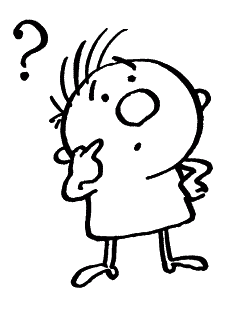 1.1. Learn the following words before reading text A.flock – отара, стадоbull – бык cow [kaʊ] – короваcattle – крупный рогатый скот ox – бык, мн. – oxento breed [briːd] – разводить species [ˈspiːʃiːz] – вид long-horned – длиннорогий steer [stɪə] – кастрированный бык to neuter [ˈnjuːtə] – кастрировать lifespan – продолжительность жизни to weigh [weɪ] – веситьruminant – жвачное животное mammal – млекопитающее section – отдел tо swallow [ˈswɒləʊ] – глотать to mix – перемешивать to soften – размягчатьchamber [ˈtʃeɪmbə] – отдел (желудка)stomach [ˈstʌmək] – желудокmouth – ротcud – жвачкаto chew [tʃuː] – жеватьrumen [ˈruːmən] – рубецreticulum [rɪˈtɪkjʊləm] – сеткаomasum [əʊˈmeɪsəm] – книжка abomasum [ˌæbə(ʊ)ˈmeɪsəm] – сычугmoisture [ˈmɔɪstʃə] – влагаto squeeze [skwiːz] out – выжиматьto digest [daɪˈdʒest] – перевариватьgastric [ˈɡæstrɪk] juice – желудочный сокfemale [ˈfiːmeɪl] – самка; женский, женского полаmale [meɪl] – самец; мужской, мужского полаto nourish [ˈnʌrɪʃ] – кормитьdairy [ˈdeəri] cow – молочная короваbeef [biːf] cow – мясная короваudder [ˈʌdə] – вымяcalf [kɑːf] – теленок, мн. – calves [kɑːvz]; телитьсяheifer [ˈhefə] – телка1.2. Practise the pronunciation of the following words.Ancestor [ˈænsestə], aurochs [ˈɔːrɒks], bison [ˈbaɪsn], migratory [ˈmaɪɡrətri], Pleistocene [plaɪstə(ʊ)siːn], era [ˈɪərə], Europe [ˈjʊərəp], Asia [ˈeɪʒə], ancient [ˈeɪnʃ(ə)nt], Egyptian [ɪˈdʒɪpʃ(ə)n], Babylonian [ˌbæbɪˈləʊnɪən], Assyrian [əˈsɪrɪən].1.3. Read the words and translate them into Russian paying attention to the prefix re-.To read – to reread, to write – to rewrite, to tell – to retell, to move – to remove, to chew to – to rechew, to swallow – to reswallow.1.4. Match the synonyms.1.5. Match the words with their definitions.1.6. Fill in the gaps with the words from ex. 1.5. You may have to make small changes in these words.1. Cattle have sharp ... of different shapes.2. The ... of cattle has four sections.3. Humans and dogs are ... , fish and birds are not.4. Rumen is the first section of the stomach of... animals.5. Cows were ... to provide us with milk.6. Young ... are kept for meat.7. Cows always chew ... .8. This rare bird can become an endangered … .9. A newborn ... weighs between 25 to 45 kg.1.7. Read the text and do the tasks that follow.Text A: CattleThe domestication of cattle was one of the most significant events in human history. Sheep and goat herders1 were still largely migratory peoples, seasonally driving their flocks between pastures2. The ox allowed humans to till the soil, settle and build villages and towns. 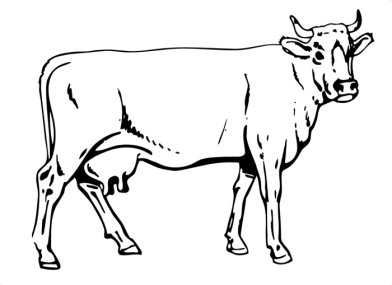 The Babylonians and the Assyrians were the first to breed oxen. They were used for many purposes including meat, milk, and labor. Modern cattle are significantly different today from the earliest domesticated versions. They are raised on every continent except Antarctica. They are used for milk, meat, transport, entertainment, and power.Highlights of the History of CattleCattle originated millions of years ago in India. By the early Pleistocene era, they had migrated to Europe, North Africa, and the rest of Asia. Cattle belong to the ox family, like the bison, yak and water buffalo.An early species of long-horned cattle, the aurochs3, was hunted by people during the Stone Age. Cave drawings of the aurochs have survived from 30,000 B.C., and it was first domesticated around 10,000 B.C.The ancient Egyptians worshipped4 the bull-god Apis. Because of their belief that cattle were sacred5, the Egyptians raised the animals in luxury and let them die of old age rather than killing them for food.Long-horned cattle traveled with Christopher Columbus to the New World, landing in the West Indies in 1493. In 1624 the Pilgrims imported cattle to New England.American pioneers used steers (neutered bulls) to pull covered wagons6 and plows7. Steers were slower than horses, but they stood8 the heat better and didn’t need as much water.Cattle FactsThere are almost 1,200 million cattle in the world. The United States has about 180 million. India has over 176 million, but India also has the lowest consumption of beef, because cows are considered sacred by Indians who practise the Hindu religion.Cattle stand about five feet tall and weigh from 1,000 to 2,000 lbs9. Their average lifespan is 15 years, although some live up to 30 years.Cattle are ruminants – mammals whose stomachs have four sections. After they swallow their food, it’s mixed and softened in the first two chambers of the stomach – the rumen and the reticulum. Then it returns to the mouth as a ball called “cud”, which is rechewed thoroughly. The food is then reswallowed and passes through the first two stomach sections into the third, the omasum, where moisture is squeezed out. The fourth chamber, the abomasum, actually digests the food through the action of gastric juices.Dairy cows tend to have much larger udders than beef cows and usually produce more milk than what is needed to nourish one calf. Most dairy cows can give milk for five or six years, but some produce milk for 20 years or more. A young female before she has had a calf of her own and is under three years of age is called a heifer.For the first three weeks of the calf’s life they only drink their mother’s milk, because their rumen is not yet fully developed. Between 3-8 weeks the calf starts eating some grass along with the milk. After eight weeks the calf’s rumen should be fully functioning. Notes to the text:1 – пастухи2 – пастбища3 – зубр4 – поклонялись5 – священный6 – крытые фургоны7 – плуги8 – переносили, выдерживали9 – сокращ. от pounds от лат. librae – фунты1.8. Answer the following questions.1. Why was the domestication of cattle significant in human history?2. What are cattle used for?3. What is the homeland of cattle?4. What animal was the ancestor of domestic cattle?5. When was the aurochs first domesticated?6. What is the amount of cattle in the world?7. What kind of mammals are cattle?8. How many sections do cattle’s stomachs have? What are they?9. When does the calf’s rumen become fully developed?1.9. Say whether the following statements are true or false. Correct the false ones.1. Sheep and goat herders were settled peoples.2. The ox gave humans an opportunity to migrate.3. The Babylonians and Assyrians were the first to use oxen.4. Cows are protected as sacred in Islam.5. Cattle belong to the ox family.6. The Egyptians raised cattle for food.7. Christopher Columbus brought cattle to the West Indies in 1493.8. American pioneers preferred steers to horses because they were hardier.9. The cow is a worshipped animal in India.10. The average lifespan of cattle is 30 years.11. Beef cows tend to have much larger udders than dairy cows.12. Some cows give milk for more than 20 years.1.10. Find the English equivalents of the following words and word combinations in the text.Одомашнивание животных, продолжительность жизни, жвачное животное, отдел желудка, желудочный сок, крупный рогатый скот, вид, влага, пережевывать, проглатывать, рубец, сетка, книжка, сычуг, жвачка, перемешивать, размягчать, разводить, теленок, телка, вымя.1.11. Open the brackets and translate the Russian words and phrases into English.1. (Современный крупный рогатый скот) are significantly different today from the earliest domesticated versions.2. Cattle (разводят на каждом континенте) except Antarctica.3. (Молочные коровы) produce more milk than what is needed to nourish one calf.4. (Кастрированные быки) pulled covered wagons and plows of American pioneers.5. Due to the Hindu religion India has (самое низкое потребление говядины).6. In the fourth section of the stomach the food is digested (за счет действия желудочного сока).1.12. Translate the sentences into English.1. Одомашнивание крупного рогатого скота было одним из наиболее важных событий в истории человечества.2. Рост крупного рогатого скота достигает свыше пяти футов.3. Крупный рогатый скот весит от 1000 до 2000 фунтов.4. В первых двух отделах желудка пища перемешивается и размягчается.5. В третьем отделе желудка из пищи выжимается влага.6. Жвачка снова тщательно пережевывается.7. Коровы, как правило, дают молоко 5–6 лет.8. Между третьей и восьмой неделями теленок начинает есть траву. 1.13. Complete the sentences using suitable words from the text.1. Cattle ... millions of years ago in India.2. The aurochs ... by people during the Stone Age.3. ... traveled with Christopher Columbus to the New World.4. In 1624 the Pilgrims … cattle to New England.5. Steers ... heat better than horses.6. Cattle are ruminants and their … have four sections.7. The food returned to the mouth from the stomach is called ... .8. The fourth chamber ... the food.1.14. Describe the digestive process of cattle.1.15. Compare the temper of a cow and a bull, and say which one is easier to deal with and how they are used.1.16. Match the English proverbs with their Russian equivalents. Can you remember any situations that can be illustrated by these proverbs?1.17. Learn the words before reading text B.cattle breeding – скотоводствоefficient [ɪˈfɪʃ(ə)nt] – продуктивныйfeed efficiency [ɪˈfɪʃ(ə)nsi] – эффективность использования кормовto measure [ˈmeʒə] – измерятьstage [steɪdʒ] – стадияgrain [ɡreɪn] – зерноintake [ˈɪnteɪk] – потреблениеfeedlot – откормочная площадкаrecords – учетные документыforage [ˈfɒrɪdʒ] – грубый кормto graze [ɡreɪz] – пасти(сь)beef – говядинаbeef cattle – мясной скотnutrition [njʊˈtrɪʃ(ə)n] – питание; кормлениеnutritional requirements [rɪˈkwaɪəm(ə)nts] – потребности в питательных элементахrelationship – взаимосвязь growing period – период выращиванияfinishing period – заключительный период откормаdry matter – сухое веществоdaily gain – суточный приростstudy – исследованиеfeed waste [weɪst] – непроизводительный расход кормовcarcass [ˈkɑːkəs] – тушаprofit – прибыльoutput – выход продукцииinput – расход, потреблениеgeneration [ˌdʒenəˈreɪʃ(ə)n] – поколениеappearance [əˈpɪər(ə)ns] – внешностьtrait [treɪt] – признакbehaviour [bɪˈheɪvjə] – поведение1.18. Read the title of text B. Judging by the title and the words from ex. 1.17., which of these things do you think are mentioned in it? Look through the text and write the numbers of the paragraphs in which you found them.1) genetic engineering of cattle;2) measuring how much cattle eat during different life stages;3) determining the relationship between dry matter intake and average daily gain; 4) raising more efficient animals;5) carcass characteristics;6) traits making up cattle phenotype.1.19. Find in the text the words that mean the following:1) a period in a process or development (paragraph 1);2) a plot of land on which livestock are fattened for market (paragraph 2);3) the process of providing or obtaining the nutrients necessary for health and growth (paragraph 2);4) food such as grass or hay for horses and cattle (paragraph 2);5) money gained by business (paragraph 6);6) all people/animals of about the same age (paragraph 7);1.20. Look at paragraphs 1, 4, and 8 again. What words have the same meaning as:1.21. Read the text and do the tasks that follow.Text B: Feed Intake Study in Beef Cattle Could Lead to More Efficient Breeds1A change is coming to the cattle breeding industry. Breed associations have long been interested in finding the genetic basis for feed efficiency, with the aim of breeding more efficient animals. But the first step – accurately measuring how much cattle eat across different life stages and diet types – has been a missing piece. A new study helps fill the gap. 2“Grain intake in the feedlot is relatively easy to measure and the industry now has a substantial number of feed intake records. But forage intake while a cow is grazing is extremely difficult to measure.” says Dan Shike, associate professor of beef cattle nutrition in the Department of Animal Sciences at the University of Illinois.3Intake regulation varies depending on diet type. In other words, a cow can fill up on forages before meeting her basic nutritional requirements. The same cow being fed grain in a controlled setting like a feedlot will likely meet those requirements on less feed. 4Shike and a large team of collaborators from 11 institutions set out to determine if there was a relationship between feed efficiency in forage-fed cattle and in grain-fed cattle. Heifers were fed forage during a growing period of 70 days, then switched to grain for a 70-day finishing period. Steers were fed grain for both periods. The team looked for relationships between dry matter intake and average daily gain in the two periods, and found a strong correlation for both heifers and steers for dry matter intake.5“The study suggests that dry matter intake is repeatable across varying stages of maturity and diet types in cattle, and accurate feed efficiency measures can be obtained in either the growing or finishing period,” Shike says. 6Having more information about feed intake can lead to a more economical operation. Raising more efficient animals can reduce feed waste and potentially increase profits.7“We, as a cattle industry, are very good at tracking our outputs,” Shike says. “We know how they grow, what their carcass characteristics are, and we can predict those very well in the next generation. But we don’t have data on the input; really just a few feed intake records existed prior to this project. Some breeds had no feed intake records.”8An animal’s feed intake is just one of the many traits that make up its phenotype – or appearance and behavior. The study provides more data on this trait across the lifespans of both steers and heifers.1.22. Answer the questions.1. Why do breed associations want to find the genetic basis for feed efficiency?2. What has been a missing piece in it?3. What kind of feed intake is easy to measure?4. What kind of feed intake is difficult to measure? Why?5. What did Shike and his colleagues set out to determine?6. What did they find?7. How can feed waste be reduced?8. What is the cattle industry good at?9. What data do they lack?10. What kind of data does the study provide?1.23. Say whether these statements are true or false or not mentioned in the text. Correct the false ones.1. The cattle breeding industry is going to change.2. The change will take 10 years.3. Dan Shike is a Canadian veterinarian.4. A grazing cow can fill up before meeting her basic nutritional requirements.5. Steers were fed forage for both growing and finishing periods.6. Dry matter intake varies across different stages of maturity and diet types in cattle.7. Cattle breeders can predict carcass characteristics in the next generation.8. Some breeds had no feed intake records at all.9. Phenotype includes appearance and behavior.10. The scientists identified the genes responsible for the quality of the carcass.1.24. Join the halves of the sentences. Consult text B while doing it.1.25. Describe the feeding experiment.1.26. Speak about the importance of the study. Give as many reasons as you can. Make use of the words: efficient breeds, feed efficiency, input, economical operation, feed waste, profit.UNIT 22.1. Learn the following words before reading text A.horse [hɔːs] – лошадьto tame – приручать, одомашниватьto buck – становиться на дыбыto break – объезжать, приучать к поводьямstirrup [ˈstɪrəp] – стремяgirth [ɡəːθ] – подпругаbridle [ˈbraɪd(ə)l] – уздечкаsaddle [ˈsæd(ə)l] – седлоmane [meɪn] – гриваhoof [huːf] – копыто, мн. – hoves [huːvz]tail – хвостhandler – человек, ухаживающий за лошадью; дрессировщикto handle – ухаживать; обращаться, управлятьto whinny [ˈwɪni] – тихо ржатьto neigh [neɪ] – ржатьto ride – ехать верхомmount – лошадь для верховой ездыto kick – лягать(ся)to bite – кусать(ся)to bolt [bəʊlt] – убежать, понести (о лошади)stable – стойло; конюшняhorsemanship – искусство верховой ездыheight [haɪt] – рост; высотаhand – здесь: ладонь (единица измерения роста лошади, равная 10 см)heavy draft [drɑːft] – тяжеловозpony [ˈpəʊni] – пониlight – легкийstallion [ˈstaljən] – жеребецmare [meə] – кобылаmature [məˈtʃʊə] – зрелыйfoal [fəʊl] – жеребенокcolt [kəʊlt] – жеребчикfilly [ˈfɪli] – кобылка dam [dæm] – (кобыла-)производительница, маткаto inherit [ɪnˈherɪt] – наследоватьsire [ˈsaɪə] – (жеребец-)производительsense – чувствоgrass – траваhay – сеноbran – отруби oats [əʊts] – овесcarrot [ˈkærət] – морковь2.2. Practise the pronunciation of the following words.Eurasian [jʊ(ə)ˈreɪʒ(ə)n], Chinese [ˌtʃaɪˈniːz], Siberia [sʌɪˈbɪərɪə], Missouri [mɪˈzʊəri], conquistador [kɒnˈkwɪstədɔː], polo [ˈpəʊləʊ], rodeo [ˈrəʊdɪəʊ], machine [məˈʃiːn], knight [naɪt]. 2.3. Find the odd word in each line. Use a dictionary if necessary.2.4. Match the synonyms.2.5. Match the words with their definitions.2.6. Fill in the gaps with the words from the box given below. Consult text A in case of difficulties.1. … can stand up almost immediately after birth.2. A ... gives to a foal its personality and behavior.3. A foal usually inherits the … looks.4. ... are good mounts for children.5. Tigers, lions and wolves are ... but horses and cows are not.6. The heard is headed by a ... .7. At the age of 4 a … will become a mare.8. A horse ... to greet its master.9. A wild horse is difficult ... .10. Horses are kept for … .2.7. Read the text and do the tasks that follow. Text A: HorsesEarly man hunted horses for food and it was not until 5000 B.C. that the Eurasian wild horse, the ancestor of all domestic horses, was tamed by the nomads1 of the steppes. At first the horse was only used to draw loads, because of its natural tendency to buck predators or riders from its back. Over the centuries, horses were increasingly broken for riding, but it was only when the Chinese invented the stirrup in the 5th century A.D. that, cavalry became a popular means of warfare. Alongside their historic role as war machines, horses have always been valued companions and workers. 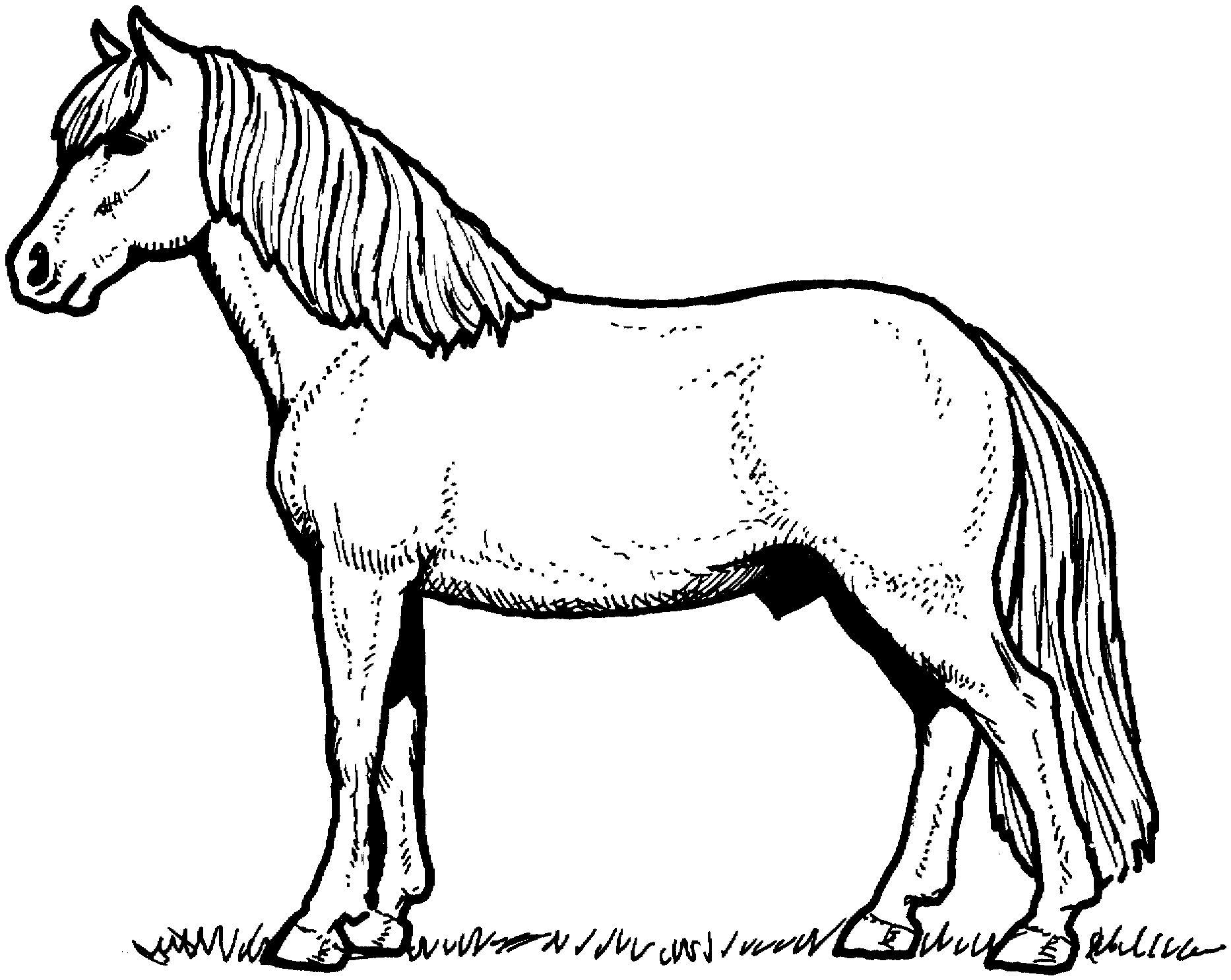 Horses’ Personalities and BehaviourLike humans individual horses can be lazy, generous2, aggressive, nervous, easygoing3, curious4, obedient5 or stubborn6. Horses are very intelligent. They are basically good-natured animals, especially if they trust their handlers. But a horse that has been cruelly treated7 will react to the person who abused8 it with fright for a long time.A frightened horse will often kick or bite, but its usual reaction to extreme danger is to bolt.Horses communicate by whinnying or neighing. The whinny is a short, low, sad sound that signals distress. The neigh is a loud, drawn-out sound that signals a variety of feelings: well-being and contentment9, anger and fear.Most horses are friendly and sociable towards other animals. They sometimes have a stable companion such as a dog, a cat, or even a kid goat. Horses rub noses with each other as a sign of friendship.Highlights of the History of HorsesDuring the Ice Age, herds of horses roamed10 every continent except Antarctica. But sometime during this era horses mysteriously vanished11 from North America. One theory explaining their disappearance is that the horses migrated north and west to Siberia across a land bridge.The people who lived in central Asia around 1000 В.C. were the first to tame and ride horses.About 400 B.C., the ancient Greeks developed basic rules for horsemanship (riding and handling horses). These rules are still in use today.Horses were bred for size and stamina12 during the Middle Ages. They carried knights13 and heavy equipment into battle and wore armor14, like their riders.In A.D. 1519, horses reappeared in North America. They were brought to Mexico by the invading Spanish conquistadors.Native Americans used horses for hunting and fighting. Horses played an important part in the colonizing and settling of America from the 1600s well into the 1800s. They were used for transportation, for clearing land and as mounts for Pony Express riders who carried the mail between Missouri and California.Today horses are kept for riding, hunting, competitive sports like racing, polo, as performers, in circuses, rodeos, and movies, and for farm work.Horse FactsThere are about 75 million horses in the world.A horse’s height is measured in hands. One hand equals about four inches.Horses come in three basic sizes:Heavy draft – used for load hauling and farm work.Light – used for riding, jumping, and showing.Pony – any small horse that is under 14.2 hands (58 inches) high. Some ponies are known for their hardiness and often serve as children’s mounts and pets.Horses in the wild run in herds. The herd is headed by a stallion (mature male) and includes mares (mature females), foals, colts, and fillies.Foals – baby horses – are born with their eyes open. They can stand up almost immediately after birth and are able to run around within a few hours. A foal usually inherits its father’s (sire’s) looks, but its mother’s (dam’s) personality and constitution.The average lifespan of a horse is 20 years, but some horses live for 50 or even 40 years.Horses have a keen sense of smell, hearing, and direction.Horses are vegetarians. They eat mainly grass and in winter hay. Horses also enjoy oats, bran, carrots, and barley.Notes to the text:1 – кочевники2 – добрый3 – добродушный4 – любопытный5 – послушный6 – упрямый7 – жестоко обращались8 – плохо обращался9 – удовлетворение10 – бродили11 – исчезли12 – выносливость13 – рыцари14 – доспехи2.8. Answer the following questions.1. When and by whom was the Eurasian wild horse tamed?2. What prevented people from riding the horse at first?3. What kind of animals are horses?4. Can horses communicate? How?5. How do horses express friendship?6. There are three basic sizes of horses. What are they?7. How do horses run in the wild?8. Why are horses called vegetarians?9. What is the historic role of horses?10. How are horses used nowadays?2.9. Say whether the following statements are true or false. Correct the false ones.1. Horses were never used for food.2. The stirrup was invented by the Chinese.5. Like people, horses can have their own temper.6. The whinny usually expresses positive emotions.7. Horses do not like other animals.8. During the Ice Age horses inhabited Antarctica.9. The rules for horsemanship developed by the ancient Greeks are still in use nowadays.10. During the colonizing of America horses were used mainly for hunting.11. There are 75 million horses in the world.12. A horse’s height is measured in hands.13. Ponies are kept to take part in rodeos.2.10. Find in the text the English equivalents of the following words and phrases.Таскать тяжести, приучить к узде, поведение, любопытный, ленивый, нервный, агрессивный, добродушный, послушный, упрямый, общительный, искусство верховой езды, жеребец, кобыла, жеребенок, наследовать, матка, производитель, молодая кобыла, молодой жеребец, рост. 2.11. Complete the sentences using the words from the box.1. The horse’s natural tendency ... predators off its back made it difficult to ride it.2. ... was invented by the Chinese in the 5th century.3. In the history of humanity horses have always been not only servants but ... as well.4. If horses trust their handlers they are mostly ... animals.5. A frightened horse will often ... or … .6. A horse’s usual reaction to extreme danger is ... .2.12. Fill in the chart about horses.2.13. From the list of verbs choose the ones referring to:a) horses’ activities and behavior;b) human treatment of horses.To bolt, to bite, to treat cruelly, to ride, to neigh, to breed, to draw loads, to handle, to abuse, to whinny, to buck predators off its back, to break, to develop basic rules for horsemanship, to kick, to use horses for hunting, to rub noses with each other, to roam.2.14. Translate the sentences into English.1. Евразийская дикая лошадь была предком всех домашних лошадей.2. Подобно людям лошади могут быть ленивыми, любопытными, упрямыми или послушными.3. Лошади долго помнят плохое обращение.4. Лошади известны своей общительностью и дружелюбием по отношению к другим животным.5. В средние века ценились крупные и выносливые лошади.6. Исчезновение лошадей из Северной Америки во время ледникового периода может быть объяснено их миграцией в Сибирь по сухопутному перешейку.7. Лошади помогали колонизировать и заселять Америку8. Дикие лошади живут стадами.9. Жеребенок, как правило, наследует конституцию и характер матки, а внешность – производителя.10. Хотя средняя продолжительность жизни лошади 20 лет, некоторые лошади живут 40 лет.2.15. Tell about:1) the historic role of horses;2) the role of horses nowadays;3) horses’ character and behavior.2.16. Describe the biological characteristics of horses. 2.17. What do you think of horses? Answer these questions.1. Do you like horses?2. Would you like to have a horse of your own? What kind?3. Do you think peasants can’t do without horses?4. What work do horses do in the village?5. Is it easy to keep a horse? What conditions are necessary for it?6. What do you think about horse racing?7. Have you ever bet on horses?8. What are horses bread for in our Republic?2.18. Match the English proverbs with their Russian equivalents. Try to remember a situation from your personal or somebody else’s experience which can be described by any of these proverbs.2.19. Learn the words before reading text B.quality [ˈkwɒlɪti] – качествоshelter – укрытие, убежищеaccess [ˈækses] – доступsandy [ˈsændi] – песчаныйsurface [ˈsəːfɪs] – поверхностьdust [dʌst] – пыльmould [məʊld] – плесеньrespiratory [rɪˈspɪrət(ə)ri] – дыхательный, респираторныйailment [ˈeɪlm(ə)nt] – болезнь, заболеваниеenvironment [ɪnˈvaɪrənm(ə)nt] – средаprone to [prəʊn] – подверженный, склонныйexposure [ɪkˈspəʊʒə] – воздействиеharmful – вредныйbarn – конюшня; сарайinsulation [ɪnsjʊˈleɪʃ(ə)n] – изоляцияdamp – сырой, влажныйconditions [kənˈdɪʃənz] – условияbedding – подстилка (для скота)airways [ˈeəweɪz] – дыхательные путиmucus [ˈmjuːkəs] – слизьstall [stɔːl] – конюшняdrainage [ˈdreɪnɪdʒ] – стокurine [ˈjʊərɪn] – мочаto soak up – впитыватьhay – сеноstaple [ˈsteɪp(ə)l] – основнойfibre [ˈfaɪbə] – клетчаткаgut [ɡʌt] – пищеварительный трактfungus [ˈfʌŋɡəs] – грибок, мн. – fungi [ˈfʌŋɡiː]lungs [lʌŋz] – легкие2.20. Look at the title of text B and its subtitles. Judging by this information and the words from ex. 2.19., what medical problem does it discuss? What is this problem caused by?2.21. Put each word in the correct blank.1) access / shelter Horses need ______ from the wind and ______ to water and food.2) surfaces / dustsSandy ______ can introduce many ______ .3) lungs / mucus Ammonia can increase ______ production in horses’ ______ .3) urine / beddingYou should provide adequate ______ to soak up ______ .4) hay / fibre______ is a source of ______.5) eyes / sporesMould ______ are often undetectable to human ______ .6) condensation / barnA cold and wet ______ may have ______ problems.1.22. Look through the text and find the words having the same meaning as:2.23. Read the text and do the tasks that follow.Text B: Air Quality in the Horse Barn1Horses are naturally designed to live outside. With shelter from the wind and access to fresh water and good quality food, most horses can live quite comfortably without a stable. This is not always a convenient option for domestic horses.2The domestic horse is frequently stabled and ridden on sandy surfaces, which can introduce many dusts and moulds that increase the chances of respiratory ailments. A horse in a dusty environment is more prone to infection than a horse in a cleaner environment.What can you do to improve air quality and reduce dust in your stable?Ventilation3Fresh air without drafts1 will go a long way to minimizing a horse’s exposure to harmful environmental irritants2. A combination of inlets3 and outlets4 help to provide ventilation, especially once barn windows and doors are closed up to provide warmth in the winter. Mechanical ventilation is another consideration.Insulation4Minimizes temperature fluctuations5 caused by warm days and cold nights. Proper insulation not only keeps the barn warm in the winter, but when combined with good ventilation, a barn will avoid condensation problems which can be in cold and damp conditions.Bedding5Choose high-quality, absorbent bedding with low dust levels. If you can smell ammonia – your horse’s airways are at risk. Ammonia can increase mucus production. Daily, proper cleaning of stalls is of course a must. It is recommended to turn horses out prior to cleaning the stable as bedding is the second most common source of dust in the barn. Drainage6Floors that allow urine to be absorbed and travel down through the flooring material layers can suffer from odour retention6. Non-porous floors depend on slope7 for drainage and adequate bedding to soak up urine.Feed7Hay is the staple of the horse’s diet providing fibre, which is essential for healthy gut function but is also the single most common source of dust and mould for horses. Even good quality hay will contain some dust. Sprinkling8 hay with water can reduce the dust by half. Feeding from the ground and not throwing hay over the top of stall door will also reduce airborne dust. All hay will have some mould present as there are many types of fungi in field crops. Hay that has been baled9 damp is the biggest concern as doing so provides an environment of moisture and heat for mould to thrive and multiply. Mould spores are very small and often undetectable to the human eye, but can travel deep into the lungs of a horse. Avoid round bales which can become havens for dust and mould.Notes to the text:1 – сквозняки2 – раздражители3 – входные отверстия4 – выпускные отверстия, отдушины5 – колебания6 – сохранение запаха7 – наклон, уклон8 – опрыскивание9 – упаковано в тюки, рулоны2.24. Answer the questions.1. Is it good for domestic horses to leave outside?2. How can you provide ventilation?3. What is the main function of insulation?4. Why is it recommended to turn horses out prior to cleaning the stable?5. What are the best floors for horses?6. Why do horses need fibre?7. Why is it recommended to sprinkle hay with water?8. Why should round bales be avoided?2.25. Say whether these statements are true or false or not mentioned in the text. Correct the false ones.1. A horse can inhale and exhale approximately 60 litres of air per minute.2. Stabling horses on sandy surfaces increases the chances of respiratory ailments.3. There are mucus-producing cells in the linings of airways.4. Barns with closed windows and doors need ventilation.5. Moulds often cause respiratory ailments.6. Stalls must be cleaned every other day.7. Floors that allow urine to be absorbed can suffer from odor retention.8. Hay is the most common source of dust and mould for horses.9. Good quality hay doesn’t contain any dust.10. Throwing hay over the top of stall door reduces airborne dust.2.26. Replace the Russian words in brackets with their English equivalents. Refer to the text if necessary.1. A horse in a dusty environment (больше подвержена инфекции) than a horse in a cleaner environment.2. Fresh air helps to minimize (воздействие на лошадь вредных раздражителей внешней среды).3. (В холодных и сырых условиях) a barn is likely to have condensation problems.4. You should choose (качественную подстилку с абсорбирующими свойствами и низким содержанием пыли). 5. All hay will have some mould present (так как в полевых культурах присутствуют разные типы плесневых грибов).6. (Во влажной и теплой среде) mould will thrive and multiply.2.27. What new facts have you learnt from the text? Enumerate them.2.28. Give recommendations on how to feed horses to reduce the chances of respiratory ailments.UNIT 33.1. Learn the following words before reading text A.goat [ɡəʊt] – козаlush [lʌʃ] – сочныйpasture [ˈpɑːstʃə] – пастбищеto nibble – щипать (траву)thistle [ˈθɪs(ə)l] – чертополохto chomp – жеватьflavour [ˈfleɪvə] – вкусprotein [ˈprəʊtiːn] – белокnanny goat – разг. козаbilly goat – разг. козелbeard [bɪəd] – борода (у животного)chin – подбородокbreed – породаToggenburg [ˈtɒɡənˌbəːɡ] – тоггенбург (порода коз молочного направления)Saanen [ˈsɑːnən] – зааненская порода короткошерстных коз молочного направленияNubian [ˈnjuːbɪən] – нубийская порода коз молочного направленияAnglo-Nubian [ˌanɡləʊ ˈnjuːbɪən] – англо-нубийская порода коз молочного направленияto survive – выжитьto descend [dɪˈsend] from – происходить отdung [dʌŋ] – помет, навозbone – костьsinew [ˈsɪnjuː] – сухожилиеhide – шкураleather [ˈleðə] – кожаwool – шерстьoffspring – потомство; приплодgestation [dʒeˈsteɪʃ(ə)n] – беременностьkid – козленокto wean [wiːn] – отлучать (от матки), отниматьadult [ˈædʌlt] – взрослыйto butt [bʌt] – бодатьсяgate – воротаfence – забор, изгородь3.2. Practice the pronunciation of the following words.Thorny [ˈθɔːni], yogurt [ˈjɒɡət], Switzerland [ˈswɪtsələnd], Persia [ˈpəːʃə], Asia [ˈeɪʒə], to chew [tʃuː], primarily [ˈpraɪm(ə)rɪli], desert [ˈdezət], weight [weɪt], azalea [əˈzeɪlɪə], leash [liːʃ], collagen [ˈkɒlədʒ(ə)n].3.3. Put each of the words from the box in columns under the topic headings: a) dairy products; b) body parts and structures; d) goats’ food.3.4. Match the synonyms.3.5. Match the words to make up word combinations. Consult text A in case of difficulties.3.6. Match the words with their definitions.3.7. Fill in the gaps with the words from ex. 3.6. You may have to make small changes in these words.1. Horses’, cows’ and elephants’ ... are used for making leather.2. The dog was chewing on a ... .3. Robinson Crusoe managed ... on a desert island.4. Collagen is the main protein of …, bone and skin.5. The goat lowered its head and ... at the hedge.6. ... are good milk producers.7. The farmer has decided ... all of the calves from their mothers and sell them in two weeks.8. ... have a beard under the chin.9. The Anglo-Nubian goat ... from the Nubian goat.3.8. Read the text and do the tasks that follow.Text A: GoatsGoats don’t need lush pasture; they’ll nibble almost anything, including thorny bushes and thistles. If you stand too close to a goat you may even find that it starts chomping at your clothes! 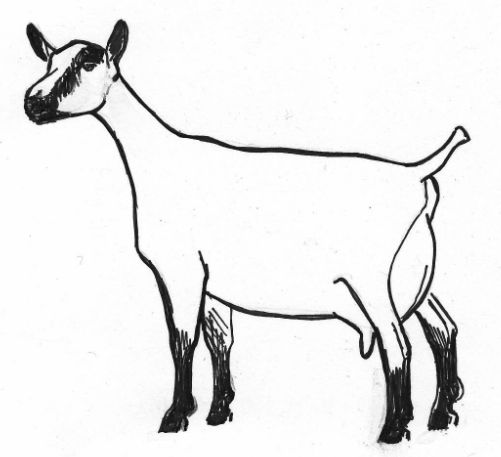 Female goats – called nanny goats – are good milk producers. Some people prefer the flavour of goats’ milk which can be made into rich cheese and yogurt. One cup of goat milk is high in protein and calcium. The male billy goats have a distinctive beard under the chin. Two of the best-known breeds of goat – the Toggenburg and Saanen – come from Switzerland.Many goats are able to survive in dry, hot countries, eating whatever plants they can find. The Nubian goat lives in the deserts of Africa. In the 19th century, it was brought to Britain for breeding. The result was this cute-looking Anglo-Nubian goat, with its long floppy1 ears and a dappled2 coat in shades of brown and grey. Today the Anglo-Nubian is the popular goat in the USA.Highlights of the History of GoatsMost domestic goat breeds probably descended from a wild goat that lived in Persia (now Iran).Goats were first domesticated about 9,000 years ago; probably in Southwestern Asia. Neolithic farmers began to herd wild goats primarily for easy access to milk and meat, as well as to their dung, which was used as fuel, and their bones, hair and sinew for clothing, building and tools.Through the centuries, goats have been bred for food (milk, cheese, meat) and for their hair (wool) and hide from which leather is made. They are used as work animals in some countries such as India.Historically, goat hide has been used for water and wine bottles in both traveling and transporting wine for sale. It has also been used to produce parchment3.Goat FactsThere are more than 400 million goats worldwide. The United States has about 3 million goats.Goats are ruminant mammals. They are closely related to cows and antelopes.The lifespan of a goat ranges from 8 to 18 years. Female goats give birth to one or two offspring in the spring after a gestation period of 150 to 180 days. Baby goats are called kids. Within minutes of being born, kids are up and walking around. At three to four months the kids are weaned, and at 30 months they are ready to have kids of their own. Depending on the breed, adult female goats can weigh between 22 to 300 pounds and adult males can have between 27 to 350 pounds of body weight.Goats have a well-developed sense of taste. They are attracted by salty- tasting things, such as paper, and they like to lick the salt off people’s hands. They are known for rooting out4 almost anything containing minerals and chewing on it. Azalea bushes are poisonous to goats.Butting (hitting the head against something) is a goat’s way of greeting other goats. They also butt at trees, gates, or fences for fun, and they will butt at people or things to show anger.Domestic goats are intelligent and dog-like in their behaviour. They can be trained to a leash5 and like to follow the owners around.Notes to the text:1 – висячие2 – пятнистый3 – пергамент4 – выкапывают с корнем5 – поводок3.9. Answer the following questions.1. What helps goats to survive in severe conditions?2. How do people use goats’ milk?3. When was the Nubian goat brought to Britain for breeding?4. Where did the ancestor of most domestic goats live?5. Why do goats like to chew paper?6. Why do goats butt at each other?7. Are domestic goats clever animals?8. What animals do goats resemble in their behavior?9. What animals are they related to?3.10. Say whether the following statements are true or false. Correct the false ones.1. Goats can’t live without lush pastures.2. Female goats are called nanny goats.3. The Anglo-Nubian goat is unpopular in the USA.4. Goats were domesticated some 9,000 years ago.5. In some countries, goats are used as work animals.6. There are over 400 million goats in the world.7. Goats can live to 18 years.8. Azalea bushes are common food for goats.9. Goats butt at trees and gates to show anger.10. Domestic goats can be trained to leash and follow their owners.3.11. Find in the text the English equivalents of the following words and phrases.Сочное пастбище, быть способным выжить, шкура, происходить от, шерсть, кожа, борода, хорошо развитое чувство вкуса, выкапывать с корнем, бодаться, привязь, забор, коза, козел, козленок, помет, потомство, беременность, отлучать.3.12. Join the halves of the sentences. 3.13. Pick out from the text the verbs describing goats’ behavior.3.14. Choose the correct word.1. A lot of people prefer the (smell, flavor, color) of goats’ milk.2. Goat milk is (tall, high, low) in protein and calcium.3. Goats are ruminant (predators, producers, mammals).4. The Nubian goat is the (ancestor, descendant, offspring) of the Anglo-Nubian goat.5. A goat’s lifespan (weighs, derives, ranges) from 8 to 18 years.6. At three to four months the kids are (killed, weaned, cleaned).7. In case of goats, the (gestation, greeting, feeding) period lasts for about 150-180 days.3.15. Fill in the chart about goats.3.16. Translate the sentences into English.1. Козы дают хорошее молоко.2. Вкус козьего молока нравится многим людям.3. Козы способны выжить даже в пустыне, так как не нуждаются в сочных пастбищах.4. В XIX веке нубийскую козу привезли в Великобританию для разведения.5. В Индии коз используют в качестве рабочих животных.6. Коз разводят ради мяса, молока, сыра, кожи и шерсти.7. Известно, что козам нравятся соленые на вкус вещи.8. Бодание является у коз способом приветствия.9. Домашние козы похожи своим поведением на собак и очень умны. 3.17. What interesting facts about goats have you learned from the text?3.18. Can you remember any situations that can be illustrated by these proverbs?3.19. Learn the words before reading text B.nutritionist [njʊˈtrɪʃ(ə)nɪst] – специалист по кормлениюfeed additive – кормовая добавкаto cause [kɔːz] – вызыватьshift – изменениеnutrient [ˈnjuːtrɪənt] – питательный элементto determine [dɪˈtəːmɪn] – определять, решатьresponse [rɪˈspɒns] – реакцияto anticipate [ænˈtɪsɪpeɪt] – ожидать, предвидетьavailable [əˈveɪləb(ə)l] – доступный; имеющийся в наличии, в распоряженииperformance [pəˈfɔːm(ə)ns] – продуктивностьpeak milk – максимум лактацииmilk persistency [pəˈsɪstənsɪ] – продолжительность лактацииmilk records – учёт надоев молока, учёт молочной продуктивностиmilk curve [kəːv] – лактационная криваяgrowth chart – график приростаbody condition graph [ɡrɑːf] – диаграмма состояния телаreproductive summary – репродуктивные показателиto supply [səˈplaɪ] – снабжать, поставлятьaverage [ˈæv(ə)rɪdʒ] – среднийvolatile fatty acid [ˈvɒlətaɪl ˌfæti ˈæsɪd] – летучая жирная кислотаloss – потеряessential [ɪˈsenʃ(ə)l] – важный; необходимый3.20. Read the title of text B. Judging by the title and the words from ex. 2.18., which of these things do you think are mentioned in it? Look through the text and write the numbers of the paragraphs in which you found them.1) the definition of feed additives;2) animals’ responses to feed additives;3) genetically modified feed additives;4) the list of ingredients in a feed.3.21. Replace the words printed in italics with the words from the word bank, which have the same meaning.1. Feeding goats in the current economic environment is not easy for specialists in feeding farm animals.2. Feed additives contain substances that animals need in order to live and grow.3. Some feed additives can be the reason for intensive growth.4. Most sheep and goat producers will use very few food supplements for farm animals including vitamins, amino acids, fatty acids, and minerals.5. To make a decision if you want to use a feed additive you should consider four factors.6. Some feed additives increase the period of highest milk yields.7. One of the effects is stabilized pH in the large first part of the stomach of cows, goats, and sheep in which cellulose is broken down by the action of symbiotic microorganisms.8. Feed companies do not have to give you the exact weight of each component part.3.22. Look through the text again and find the words having the same meaning as:3.23. Read the text and do the tasks that follow.Text B: Feed Additives for Goats and Sheep1Feeding sheep and goats, particularly in the current economic environment, is a challenging task1 for producers and nutritionists. Feed additives are a group of feed ingredients that can cause a desired animal response such as rumen pH shift or growth. Several feed additives contain nutrients such as sodium2 in sodium bicarbonate, or protein in yeast culture3. Feed additives are not a requirement or guarantee for high productivity or profitability.2Most sheep and goat producers will use very few, if any, feed additives. However, feed additives are heavily marketed4 and producers should be aware of what they are and which ones work and which do not. Not all feed additives used by larger ruminants such as dairy cows are legal5 or suitable6 to use in sheep and goats. 3Four factors should be considered to determine if you want to use a feed additive: anticipated response, economic return7, available research, and field responses. 4Response refers to the performance changes the user could expect or anticipate when a feed additive is included. Several examples are:• Higher milk yield (peak milk and/or milk persistency)• Higher average daily gain (ADG)• Better hair/wool growth• Increase in milk components (protein and/or fat)• Greater dry matter intake• Stimulation of rumen microbial synthesis of protein and/or volatile  fatty acid (VFA) production• Increased digestion in the digestive tract• Stabilized rumen environment and pH• Improved growth (gain and/or feed efficiency)• Minimized weight loss• Reduced heat stress effects• Improved health (such as less ketosis8, reduced acidosis9, or improved   immune response)5Research is essential to determine if experimentally measured responses can be expected in the field. Studies should be conducted under controlled conditions similar to field situations and have statistically analyzed results (determining if the differences are repeatable).6Results obtained on individual farms are the economic return. Producers and nutritionists must have data to compare and measure responses.7Several tools to measure results (to evaluate responses on a farm) include milk records (peak milk, persistency, milk components, and milk curves), reproductive summaries, dry matter intake, average daily gains, growth charts, body condition graphs, and herd health profiles that will allow critical evaluation of a selected additive.8A feed company must supply you with a complete list of ingredients in a feed if such a request is made. However, they do not have to give you the exact weight of each ingredient; what they will do is list the ingredients starting with the largest and ending with the smallest. Notes to the text:1 – непростая задача2 – натрий3 – культура дрожжей4 – усиленно рекламируются5 – законный; легальный6 – подходящий, пригодный7 – прибыль8 – кетоз (нарушение углеводного, белкового и жирового обменов и накопление в организме большого количества кетоновых веществ (ацетона, ацетоуксусной и бета-оксимасляной кислот)9 – ацидоз (нарушение кислотно-щелочного баланса в организме, которое характеризуется избытком кислот, а также повышением концентрации водородных ионов)3.24. Answer the questions.1. What do feed additives cause in animals?2. What nutrients can feed additives contain?3. What four factors should be considered to determine if you want to use a feed additive?4. What does response refer to?5. What changes in milk productivity can feed additives cause?6. In what way do feed additives improve the digestive system of animals?7. How do feed additives affect the growth and development of animals?8. How do they affect their health?9. Why is it essential to do research on feed additives?10. What tools can be used to measure the results?3.25. Say whether these facts are true or false or not mentioned in the text. Correct the false ones.1. Feed additives always guarantee high productivity.2. Feed additives are heavily marketed nowadays.3. Feed additives reduce the quality of goat milk.4. All feed additives used by dairy cows are suitable to use in sheep and goats.5. Studies of feed additives should be conducted under controlled conditions similar to field situations.6. The data received on individual farms should be compared to measure responses.7. It is necessary to determine if the differences are repeatable.8. Milk records usually include peak milk, persistency, milk components, and milk curves.9. A feed company must give you the exact weight of each ingredient in a feed.10. Feed additives are not allowed in organic farming.3.26. Put the statements in the order in which they are mentioned in the text.1. Milk components include protein and fat.2. Results obtained on individual farms are the economic return.3. Producers should be aware of what feed additives are and which ones work and which do not.4. Critical evaluation of a selected additive is based on measuring results.5. Some feed additives used by larger ruminants are illegal to use in sheep and goats.6. Feed companies list the ingredients starting with the largest and ending with the smallest.7. Improved growth depends on feed efficiency.8. Feed additives are not a requirement for high profitability.3.27. Are you for or against using feed additives in feeding farm animals? Why? Give as many reasons as you can.3.28. What about food additives? Do you want to buy food containing additives? Why? / Why not?UNIT 44.1. Learn the following words before reading text A.sheep [ʃiːp] – овца, мн. – sheephardy – выносливыйto withstand [wɪðˈstænd] – выдерживать, выноситьscarce [skeəs] – скудный, недостаточныйmutton [ˈmʌt(ə)n] – баранинаram [ræm] – баран ewe [ju:] – овца lamb [læm] – ягненокlambing [ˈlamɪŋ] – окот (овец), ягнениеorphan [ˈɔːf(ə)n] – сирота to rear [rɪə] – выращивать shearing [ˈʃɪərɪŋ] – стрижка (овец)clippers – ножницы (для стрижки овец)to dip – мыть в дезинфицирующем раствореdisease [dɪˈziːz] – болезньsource [sɔːs] – источникfat – жирsilage [ˈsaɪlɪdʒ] – силосfodder – кормcornstalk – стебель кукурузыsilo [ˈsaɪləʊ] – силосохранилищеstraw [strɔː] – соломаlegume [ˈleɡjuːm] – бобовое растениеweed [wiːd] – сорнякherbs – разнотравьеshrubs [ʃrʌbz] – кустарникsingle birth – ягненок, который родился одинtwins – двойняtriplets – тройняquadruplets [ˈkwɒdrʊpləts] – четверо ягнят, родившихся вместеquintuplets [ˈkwɪntjʊpləts] – пятеро ягнят, родившихся вместе4.2. Practice the pronunciation of the following words. Mountainous [ˈmaʊntɪnəs], Northern Hemisphere [ˌnɔːð(ə)n ˈhemɪsfɪə], migration [maɪˈɡreɪʃ(ə)n], spiral [ˈspaɪr(ə)l], to curve [kəːv], to occur [əˈkəː].4.3. Read these groups of words and translate them into Russian paying attention to the meaning of the suffixes.Lamb – to lamb – lambing; to rear – rearing – reared; feed – to feed – feeding – fed; to shear – shearing – sheared; to dip – dipping – dipped.4.4. Match the words with their definitions.4.5. Complete the sentences using the words from ex. 4.4. You may have to make small changes in these words.1. Mutton is food high in ... .2. My brother and I look so alike that people often think we are ... .3. Her parents died in a plane crash so she is an … .4. Some … are caused by bacteria.5. ... lambs are lighter than ... .6. Newborn ... weigh from 4 to 18 pounds.7. Nowadays ... is done by electric clippers.8. ... is done to protect sheep against diseases.9. ... has a comparatively low feeding value.4.6. Match the synonyms.4.7. Match the antonyms.4.8. Read the text and do the tasks that follow.Text A: SheepSheep are hardy animals and they roam over wide areas on the farm. With their woolly coats, sheep can withstand cold weather. They can survive when food is scarce. There are over 50 (different breeds of sheep for farmers to choose from. Sheep are kept for their wool, meat (mutton) and milk.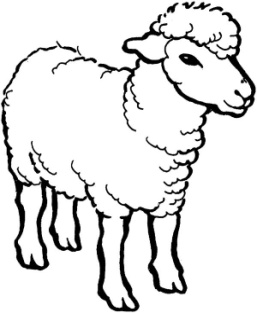 The male sheep is called a ram, the female – a ewe. Ewes have their lambs early in the spring, often while there is still snow on the ground. At lambing time many farmers bring their sheep indoors where they can keep an eye on them all the time. If a ewe dies, her orphan lambs have to be reared by hand.They need to be bottle-fed every four hours – day and night – for the first four or five days.Sheep shearing takes place once a year, usually at the beginning of summer. In the past, it had to be done by hand and took a long time. Now electric clippers are used and an expert can shear 300 sheep in a day. Shearing is painless for the sheep, and afterwards they have to be dipped to protect them against diseases.Highlights of the History of SheepThe wild ancestors of domesticated sheep lived in mountainous and plain areas all across the Northern Hemisphere. Today, wild sheep are found only in mountainous areas. One theory explaining their migration from the plains is that they retreated before an increasingly dominant animal – man.Sheep were among the first animals to be domesticated, more than 8,000 years ago, probably in Western Asia.Sheep became an important source of energy food – high in protein and fat – for early humans. Because sheep were easy to handle and herd, primitive peoples were able to migrate from place to place with them.There is evidence that sheep wool was used in fabrics1 as early as 4000 B.C.Sheep FactsLike cattle and goats, sheep eat grass, hay, silage (fodder such as cornstalks, hay, or straw, kept in a silo), legumes, weeds, herbs, and shrubs.Some rams (male sheep) and ewes (females) have horns. They grow backward and downward, then curve forward in a spiral.A mature sheep can weigh from 60 to 400 pounds. The size of a sheep varies considerably, depending upon the breed.The lifespan of a sheep ranges from 12 to 20 years.Sheep’s wool is usually white, but black, brown, or red wool is not uncommon.Newborn lambs can weigh from 4 to 18 pounds. Ram lambs are usually heavier than ewes. Most lambs are single births, but twins, triplets, and even quadruplets and quintuplets sometimes occur.Sheep are timid2, nearly defenseless3 animals, easy prey4 for wolves and other predators. They spend their time grazing and resting, follow their leader, and prefer to flock together.Notes to the text:1 – ткани3 – робкий, пугливый3 – беззащитный4 – добыча4.9. Answer the following questions.1. How many sheep breeds are there in the world?2. When do ewes have their lambs?3. How many lambs can a ewe have?4. Can orphan lambs survive if their mother dies? How?5. Why did shearing take much time in the past? Why is it not a long process nowadays?6. Why do sheep have to be dipped after shearing?7. Where did the wild ancestors of domesticated sheep live?8. Did sheep migrate with primitive peoples?9. Why do sheep eat the same food as cattle and goats?4.10. Say whether the following statements are true or false. Correct the false ones.1. Woolly coats help sheep to withstand cold weather.2. Sheep cannot survive without abundant food.3. At lambing time farmers keep their sheep outdoors.4. Orphan lambs have to be bottle-fed 3 times a day for the first five days.5. An expert can shear 3000 sheep in a day.6. Sheep were domesticated more than 8,000 years ago.7. Sheep wool has been used in fabrics since ancient times.8. All sheep have horns.9. There are no great variations in the size of a sheep.10. Sheep’s wool can be red or brown.4.11. Find in the text the English equivalents of the following words and phrases.Выносливое животное, переносить холодную погоду, недостаточно пищи, время ягнения, присматривать за кем-либо, кормить из бутылки, стрижка, делать вручную, электрические ножницы, болезнь, источник калорийной пищи, новорожденный ягненок, с высоким содержанием белка и жира, бобовое растение, сорняк, корм, разнотравье, стебель кукурузы.4.12. Choose the correct word.1. Sheep can survive when food is (absent, scarce, artificial).2. Such timid and defenseless animals as sheep are easy prey for (vegetarians, herbivores, predators).4. (Lambing, dipping, shearing) takes place at the beginning of summer.Most lambs are (triplets, single births, quintuplets).5. Shearing is (painful, painless, pleasant) for the sheep.6. Sheep’s (extinction, migration, revival) from the plains to the mountains was caused by human expansion.7. Primitive people migrated with their sheep as they were easy to (herd, hunt, ride). 8. A (newborn, mature, sick) sheep can weigh 400 pounds.4.13. Translate the sentences into English.1. Овцы приносят ягнят рано весной. 2. Большинство овец приносит одного ягненка, но иногда рождается двое, трое или даже пятеро.3. Ягненка, который остался без матери, нужно кормить вручную.4. Стрижку овец проводят один раз в год.5. После стрижки овец нужно искупать в дезинфицирующем растворе для защиты от болезней.6. Овцы были среди первых одомашненных животных.7. С помощью электрических ножниц опытный специалист может остричь 300 овец в день.8. Овцы следуют за своим вожаком и предпочитают держаться вместе.4.14. Fill in the chart about sheep.4.15. Tell your groupmates how to keep sheep.4.16. Match the English proverbs with their Russian equivalents. Which of them do you like best? Can you think of any situation that can be described by it?4.17. Learn the words before reading text B.skill – навык, умениеknow-how – знание технологииto achieve [əˈtʃiːv] – достигать, добиватьсяgrazier [ˈɡreɪzɪə] – животновод, выращивающий скот на подножном кормеto observe [əbˈzəːv] – следить, наблюдатьmanagement [ˈmænɪdʒm(ə)nt] – содержание (животных)visually [ˈvɪʒuəli] – зрительно, визуальноto assess [əˈses] – оцениватьpaddock [ˈpædək] – загонparasite [ˈpærəsaɪt] – паразитinfested [ɪnˈfestɪd] – зараженныйentire [ɪnˈtaɪə] – целый, весьnutritious [njʊˈtrɪʃəs] – питательныйseed [siːd] – семя, семечкоleaf [liːf] – лист, мн. – leavesdormant [ˈdɔːm(ə)nt] – в состоянии покояpalatable [ˈpælətəb(ə)l] – вкусныйfinished – откормленныйannual [ˈænjuəl] – однолетнийturnip [ˈtəːnɪp] – турнепс, репаhumid [ˈhjuːmɪd] – сырой, влажныйcrossbreed [ˈkrɒsbriːd] – гибрид, кроссбредappropriate [əˈprəʊpriət] – подходящий4.18. Read the title of text B and its subtitles. What pitfalls is it going to discuss?4.19. Look through the text and find the paragraphs which mention the following things:1) know-how;2) the grazier’s trained eye;3) guardian animals;4) visual assessment of the paddock;5) a high-energy annual crop;6) appropriate breeds and crossbreeds.4.20. Put each word in the correct blank.1) forages / grainsUnlike ______ growing ______ are always changing.2) changes / graziers______ have to know when to make ______.3) paddock / sheepYou shouldn’t keep the ______ in the infested ______.4) pastures / parasitesTest your ______ for the presence of ______.5) growing / annual______ crops can help to finish lambs after the end of the ______ season.6) dormant / frostedMost grasses and legumes go ______ after being ______.4.21. Find in the text the words having the same meaning as:4.22. Read the text and do the tasks that follow.Text B: The Biggest Pitfalls1 to Producing Grass-Fed Lamb1There is no denying that producing a grass-fed lamb requires skill and know-how. Unlike grains and stored forages that can be tested and formulated into a ration with a predictable result, green and growing forages are constantly changing.2Therefore it is impossible to offer a cookbook2 for producing grass-fed lambs and expect everyone, everywhere, to achieve the same result. The grazier needs to train his or her eye to observe forages and animals so they know when to make changes. 3The biggest pitfalls that get in the way of producing grass-fed lambs are listed below.Predators4You are likely to lose a great number of lambs in your first encounter3 with predators if you do not have a viable4 strategy to stop them. If you are not using electric fencing and guardian animals5 you are going to lose your sheep and will have to exit the business.Forage quality5This is the trickiest6 aspect of grazing. Most of your management is going to depend upon visually assessing the paddock and your animals. While it would seem ideal to graze the paddock when it is at an optimal nutritional state, always doing so may cause more problems than it solves. That is because of parasites. So test your pastures and move the sheep out of the infested paddock.6Forage quality also varies with the season. Almost the entire plant is nutritious in early spring. When plants have gone to seed, only the very top three leaves are adequate for lactating ewes and lambs. Therefore it is necessary to move the sheep after grazing only the top 30%. The finishing plan7Most grasses and legumes go dormant after being frosted a time or two. Grasses start pulling the sugars from their leaves and storing them in their roots, making the forage less palatable. As it takes seven to eight months to produce a finished lamb on grass, and the growing season in the North is only six months long, a high-energy annual crop such as turnips can help to finish lambs after the end of the growing season. Genetics8You need the right genetics for your environment. Some breeds that excel7 in a dry country just cannot thrive8 on forages in humid climates. Larger animals tend to require more time to finish and may not do so in the time allowed by the grazing season. Choose breeds or crossbreeds appropriate for your level of management and forage quality. The best way to decide which breeds best fit your climate is to get out and visit other sheep producers in your area to see what is working for them.Observation9The most powerful tools you have in the grass-finished lamb business are your eyes. Successful production of grass-fed lambs heavily depends on observing and making changes on the fly9. While there are plenty of potential pitfalls to grass-finishing, they can be avoided with proper attention to detail.Notes to the text:1 – трудность, подводный камень2 – справочник, руководство3 – столкновение4 – эффективная5 – сторожевые животные6 – самый сложный7 – демонстрируют отличные показатели8 – хорошо развиваться9 – немедленно4.23. Answer the questions.1. What’s the main problem with green and growing forages?2. How does the grazier know when to make changes?3. How can the grazier stop predators?4. What does most of the management depend on?5. How does forage quality vary with the season?6. Why are dormant plants less palatable for sheep?7. How long does it take to produce a finished lamb on grass?8. What is the importance of genetics in producing a grass-fed lamb? 9. What does successful production of grass-fed lambs depend on?4.24. Say whether these facts are true or false or not mentioned in the text. Correct the false ones.1. The results of grass feeding are difficult to predict.2. Every grazier can achieve the same result following the cookbook.3. Predators usually attack old or sick animals.4. Infestation with parasites may reduce forage quality.5. It is necessary to move the sheep after grazing the top 50% of mature plants.6. Most grasses and legumes go dormant after the first frosts.7. The length of the growing season in the North is not enough to produce a finished lamb on grass.8. Larger animals usually require more time to finish.9. To decide which breeds best fit your climate you need information from other sheep producers in your area.10. The meat of grass-fed lambs is considered organic.4.25. Put these things in the order in which they are mentioned in the text, and then rank them in importance from 1 to 5.a) observation;b) the finishing plan;c) genetics;d) forage quality;e) predators.4.26. Is sheep breeding well developed in Belarus? Why? / Why not? What kinds of meat are traditionally consumed in our country? 4.27. Do you think sheep breading has good prospects in our country? Justify your opinion.UNIT 55.1. Learn the following words before reading text A.pig – свиньяindividual [ɪndɪˈvɪdʒʊ(ə)l] – особьomnivore [ˈɒmnɪvɔː] – всеядное животноеto consume [kənˈsjuːm] – потреблять; съедатьresearch [rɪˈsəːtʃ] – исследованиеto forage [ˈfɒrɪdʒ] – добывать корм, рыскать в поисках еды; кормить грубыми кормамиlivestock [ˈlaɪvstɒk] – домашний скотcorn – кукурузаsoybean [ˈsɔɪbiːn] – сояmeal – мукаdiet [ˈdaɪət] – рационto feed (fed, fed) – кормить, откармливатьpigsty [ˈpɪɡstaɪ] – свинарникto fatten – откармливатьboar [bɔː] – кабан; боровshoulder – плечо; лопаткаlength [leŋθ] – длинаeyesight [ˈaɪsaɪt] – зрениеsmell – обоняниеnostril – ноздряsnout – рылоhog – свиньяswine – свинья, мн. – swinesow [saʊ] – свиноматкаpregnancy [ˈpreɡnənsi] – беременностьto average [ˈæv(ə)rɪdʒ] – составлять в среднемnest – гнездоfarrowing [ˈfærəʊɪŋ] – опоросlitter – помет, приплодto squeal [skwiːl] – визжать, верещатьto nurse [nəːs] – кормитьpiglet – поросенокsucker [ˈsʌkə] – сосунокshoat [ʃəʊt] – поросенок после отъема (массой от 27 до 72 кг)to wallow [ˈwɒləʊ] – валяться, кататьсяpork – свининаlard – сало, свиной жирfertilizer [ˈfəːtɪlaɪzə] – удобрениеto grunt [ɡrʌnt] – хрюкатьfarmyard – двор5.2. Practise the pronunciation of the following words. Creature [ˈkriːtʃə], biologically [ˌbaɪəˈlɒdʒɪk(ə)li], frequently [ˈfriːkwəntli], mixture [ˈmɪkstʃə], debut [ˈdeɪbjuː], tribe [traɪb], to wander [ˈwɒndə], miniature [ˈmɪnətʃə], maturity [məˈtʃʊərəti], decibel [ˈdesɪbel], sociable [ˈsəʊʃəb(ə)l].5.3. Translate these expressions into Russian.To rear pigs, the mother pig, a full-time job, to feed piglets, stone pigsty, to provide meat, to become wild, to use for food, to range in height, adult pigs, to give birth, to roll in mud or dust.5.4. Match the words with their definitions.5.5. Match the synonyms.5.6. Guess the meaning of the following words and the phrases (1-6) and translate the sentences in which they are used.5.7. Read the text and do the tasks that follow.Text A: PigsWith around 1 billion individuals alive, the domestic pig is among the most populous large mammals in the world. 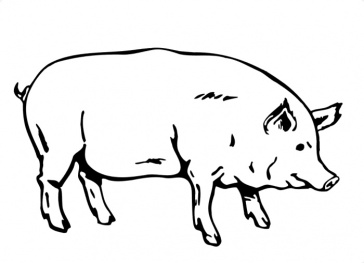 Pigs are omnivores and can consume a wide range of food. Biologically, pigs are very similar to humans, and are frequently used for human medical research.The first people to rear pigs were the ancient Chinese in 1100 B.C. The breeds that we know today have been around for only about 250 years old.In the wild, pigs are foraging animals, primarily eating leaves, roots, fruits, and flowers, in addition to some insects and fish. As livestock, pigs are fed mostly corn and soybean meal with a mixture of vitamins and minerals added to the diet. In the past, country people often kept a pig which lived in a stone pigsty next to the house. It was fattened by kitchen scraps1 and then killed to provide meat for the family.Highlights of the History of PigsWild pigs originated in Europe about 40 million years ago. They were in Africa and Asia about 25 million years ago.Present-day domestic pigs are probably descended from two wild pig types – the European wild boar and the East Indian pig.Pigs made their debut in the New World in the 1400s and 1500s. They were introduced by such explorers as Christopher Columbus and Hernando de Soto. Some pigs from the de Soto expedition were left with native American tribes2; others wandered off3 and became wild.Through the centuries, pigs have been used for food and the making of medicines. Their skin and hair have been used for leather goods and bristle4 brushes.Pig FactsPigs range in height from 12 inches (miniature pigs) to four feet at the shoulder. Their length varies from about 20 inches to 6 feet. Adult pigs can weigh from 60 to 800 pounds. The lifespan of a pig can vary from 10 to 27 years.Pigs have poor eyesight, but a great sense of smell. The pig’s nostrils are on its leathery snout, which is very sensitive to touch. The pig uses the snout to search, or root, for food. Farmers sometimes get their pigs to help them find truffles. Pigs are also known as hogs or swine. Male pigs of any age are called boars; female pigs are called sows. Female pigs reach sexual maturity at 3-12 months of age. The pregnancy period averages 112-120 days. The sow builds a nest during the last 24 hours before farrowing. The mother pig usually gives birth to a litter of 8 to 12 squealing piglets, and it’s a full-time job feeding them all! Nursing occurs every 50-60 minutes. A piglet between birth and weaning is called a sucker. A weaned piglet is a shoat.During hot, humid weather, pigs like to cool off by wallowing (rolling over and over) in mud or dust. Pigs provide a variety of valuable products to humans, including pork, lard, leather, and fertilizer.Pigs are very sociable animals. They grunt and squeal to communicate with one another. A pig’s squeal can be as loud as 115 decibels – that’s 3 decibels higher than the sound of a supersonic airliner5.Pigs are among the smartest of all domesticated animals. And they are friendly creatures, so it is not surprising that certain breeds can be kept as farmyards pets. Not only are pigs sometimes kept as pets, they can even be trained because they are smarter than dogs!Notes to the text:1 – кухонные отходы2 – племена3 – убежали4 – щетина5 – сверхзвуковой авиалайнер5.8. Match the questions in the left column with the answers in the right column.5.9. Fill in the chart about pigs.5.10. Complete the sentences.1. The domestic pig is (одно из наиболее популярных крупных млекопитающих) in the world.2. In the wild, pigs (рыщут в поисках корма). 3. (Определенные породы свиней) can be kept as farmyard pets.4. (Взрослая свинья) can weigh from 60 to 80 pounds.5. The lifespan of a pig (колеблется) from 10 to 27 years.6. (Срок беременности) in swine averages 112–120 days.7. It’s a full-time job for a sow (кормить всех своих поросят).8. Pigs (хрюкают и визжат) to communicate with one another.5.11. Translate the following sentences into English.1. Свиньи – всеядные животные, они могут потреблять самую разную пищу.2. Свиней держали в свинарнике около дома и кормили отходами с кухни.3. На протяжении столетий свиней использовали для производства пищи.4. У свиней плохое зрение, но прекрасное обоняние.5. Свинья использует свое рыло для поиска пищи.6. Самки свиней достигают половой зрелости в возрасте 3–12 месяцев.7. Кормление происходит каждые 50–60 минут.8. Свиньи валяются в грязи, чтобы охладиться.9. Свиньи обеспечивают людей множеством ценных продуктов.10. Свиньи – дружелюбные существа и считаются одними из самых умных домашних животных.5.12. Tell about the history of pigs.5.13. Tell how to keep pigs.5.14. Read the information given below and answer the question: How did the pig get a statue?In every country there are monuments to people. But in some countries there are also monuments to animals. There is even a monument to a pig. The history of the monument is strange. The people of a German town saw that a pig often dug in one and the same place. “Why?” they thought. When they dug up the soil of the place, they discovered salt under it. Salt was very dear at that time. So the people of the town got salt and the pig got a statue.5.15. This is a spelling game in which you must change the words by changing one letter at a time. To help you there is a definition by each word. Can you change the word food to the word pork?1 _________ something to eat2 _________ not bad3 _________ comes from trees4 _________ made of letters5 _________ your job6 _________ used for eating7 _________ meat from a pig5.16. Match the English proverbs and idioms with their Russian equivalents and make up short stories to prove them.5.17. Learn the words before reading text B.wastage [ˈweɪstɪdʒ] – потери; непроизводительный расходfeeder − кормушкаposition [pəˈzɪʃ(ə)n] − положение, местоability [əˈbɪləti] – возможность, способностьto reach [riːtʃ] − дотянутьсяto foul [faʊl] − пачкать, загрязнятьfaeces [ˈfiːsiːz] − фекалииdrinker − поилкаto drop − ронятьto ensure [ɪnˈʃɔː] – позаботиться о том, чтобыrodent [ˈrəʊd(ə)nt] – грызунto adopt [əˈdɒpt] − выбиратьto affect [əˈfekt] – влиять; плохо отражатьсяdiarrhoea [ˌdaɪəˈriə] − понос, диареяto result in – приводить кraw [rɔː] – сырой; непереваренныйground [ɡraʊnd] – измельченный, молотыйrolled [rəʊld] − плющеныйhole [həʊl] − дыра; отверстиеto repair [rɪˈpeə] – чинить, ремонтироватьslats [slæts] – планчатый полleakage [ˈliːkɪdʒ] – утечка; просачиваниеroutine [ruːˈtiːn] – режимbreeding − случкаto attempt [əˈtempt] − пытаться, старатьсяoestrus [ˈiːstrəs] – течка, половая охотаfeed trough [trɒf] − кормушкаoverfeeding − перекармливание5.18. Read the title of text B. Judging by the title and the words from ex. 5.17., which of these things do you think are mentioned in it? Look through the text and write the numbers of the paragraphs in which you found them.1) feed prices;2) siting the feeder;3) positioning the drinker; 4) feeding sows in the farrowing area;5) feeding sows in the breeding area;6) feeding sows in the gestation area.5.19. Fill in the blanks with the correct words and phrases from the word bank.1. In times of high prices, it is important to minimize ______.2. Feeders should be placed taking into consideration the ______ of the pig to reach it.3. Feeders positioned in cold corners may become fouled with ______ .4. Carrying food in their mouths, pigs often ______ it on the floor.5. It is essential ______ a well-formulated diet for pigs.6. Leaking feeders should be immediately ______ .7. Optimised surface of the ______ has low absorption.8. ______ in early gestation results in a waste of feed and money.5.20. Find in the text the words that mean the following:1) small mammals with large, sharp front teeth, such as mice and rats (paragraph 4);2) an illness in which the guts are emptied too often and in too liquid a form (paragraph 5);3) the accidental escape of liquid through a hole or crack (paragraph 7);4) a regular way of doing things (paragraph 8);5) containers for giving food to animals (paragraph 8);6) the period of maximum sexual receptivity of the female (paragraph 9).5.21. Read the text and do the tasks that follow.Text B: Management Practices to Reduce Expensive Feed Wastage1In a time of record feed prices, it is essential that feed wastage be minimized. It is estimated that 10% of feed delivered is wasted on the average farm. On a 250 sow unit, this can be more than 150 tonnes of feed per year. Where is feed wasted?Feeder position2When siting the feeder, consider the ability of the pig to reach it. Feeders placed in cold corners will often become fouled with urine and faeces as the pigs use the area as a toilet. 3Pigs like to drink shortly after feeding. If the drinkers are more than 2 metres from the feeder, pigs will walk between the feeder and drinker and carry food in their mouths. This feed will be dropped (and wasted) on the floor and bedding. Ensure that the pigs do not have to cross the sleeping area to get from the feeder to the drinker. 4Uncovered feeders contribute up to 30% of the dust in the air. The feeder is exposed to rodents and possibly birds, which can both eat the feed and soil1 the remaining feed. All feeders should be covered. Feed preparation 5It is essential to adopt a suitable diet. In times of high prices, it is tempting to simplify and cheapen the feed, but growth and health could be affected. Note if the pig’s growth slows down. Poorly formulated diets are more likely to result in diarrhoea, resulting in raw feed ingredients ending up on the floor. 6Feed which is incorrectly prepared − ground or rolled, can result in increased waste. Whole grains cannot be digested by the pig and are passed out whole and undigested − and are therefore wasted. Holes in the feeder 7It is imperative2 that all feeders are examined regularly. Any feeder with a hole should be thrown away or immediately repaired. Holes that occur over slats cost enormous amounts of money, where chronic feed leakage occurs without trace. Adult pig feeding 8The feeding routines practised in the farrowing, breeding and gestation areas can result in enormous feed wastage. In the farrowing area, attempting to get the sows to eat too fast can result in loss of appetite in the lactating sow. The pig then fails to clean out the feed trough, resulting in mould development and, in the worst cases, fly3 infestation of the feed. 9In the breeding area, when sows are in oestrus they often will not eat and this results in feed remaining in the feed troughs and being wasted. 10In gestation areas, feeding routines can be extremely careless, resulting in large amounts of feed being wasted on the floor. Combined with poor cleaning routines, this feed becomes soiled. Overfeeding of the gestating sow is extremely common on pig farms. This extra feed is wasted and does not benefit the growing piglets.Notes to the text:1 – загрязнить, испачкать2 – обязательно3 – муха5.22. Answer the questions.1. How much feed is wasted on the average farm?2. What is the best distance between feeders and drinkers?3. Why is it recommended to cover feeders?4. What do poorly formulated diets cause?5. What can incorrect feed preparation result in?6. Why do holes that occur over slats cost enormous amounts of money?7. Why is it unwise to get the lactating sow to eat fast?8. What is the most common problem in the management of the gestating sow?5.23. Say whether these facts are true or false or not mentioned in the text. Correct the false ones.1. On the average farm, feed consumption is 6.3 tonnes per sow per year.2. Pigs like to use cold corners as a toilet.3. Pigs usually want to drink shortly after feeding.4. The feed should be distributed evenly along a feeder to minimize aggression and fighting at the feed space.5. In times of high prices, it is wise to simplify and cheapen the feed.6. Any feeder with a hole should be thrown away and never repaired.7. Uncleaned feed troughs may be infested with flies.8. Sows that are in oestrus don’t eat much.9. Feed in the hospital pen feeders should be adjusted according to the needs of the sick pigs.5.24. Join the halves of the sentences. Consult the text if necessary.5.25. Tell how to place the feeder properly.5.26. Give recommendations on feeding adult pigs. Make use of the following expressions: You should … , Ensure that … , Take care to … , You should be careful not to … , It is never a good idea to … .UNIT 66.1. Learn the following words before reading text A.poultry [ˈpəʊltri] – домашняя птицаduck [dʌk] – уткаwebbed [webd] – перепончатыйbeak [biːk] – клювbill – клювduckling – утенокdrake [dreɪk] – селезеньegg – яйцоto hatch – высиживать (цыплят); выводить (цыплят) искусственноbroody [ˈbruːdi] hen – наседкаartificially [ˌɑːtɪˈfɪʃ(ə)li] – искусственноfeather [ˈfeðə] – пероdown [daʊn] – пухgoose [ɡuːs] – гусь, мн. – geese [giːs]wing – крылоbird [bəːd] – птицаgander [ˈɡændə] – гусакgosling [ˈɡɒzlɪŋ] – гусенокto raise [reɪz] – разводитьwattle [ˈwɒt(ə)l] – бородка (индюка)snood [snuːd] – серёжка (мясистый придаток над клювом у индюка)domestic fowl [faʊl] – домашняя птицаthe Dutch Bantam [ˌdʌtʃ ˈbæntəm] – голландская бентамка (карликовая порода домашних кур)the Leghorn [leˈɡɔːn] – леггорн (высокопродуктивная порода домашних кур яичного направления)the Rhode Island [ˈrəʊd ˌaɪlənd] Red – род-айлендская красная (порода кур мясо-яичного направления)chick – цыплёнокpullet [ˈpʊlɪt] – молодая курица, молодка (самка птицы первого года яйцекладки) to lay eggs – откладывать яйцаhen – курица, несушкаrooster [ˈruːstə] – петухcock – петухyolk [jəʊk] – желтокcoop [kuːp] – курятник; клетка для кур, домашней птицыto scratch up – рыть землю, откапывать (о курах)insect [ˈɪnsekt] – насекомоеworm [wəːm] – червьto peck – клеватьpecking order – ранг в иерархии стаиcomb [kəʊm] – гребеньclaw [klɔː] – коготьtoe [təʊ] – палецshell – скорлупа6.2. Practise the pronunciation of the following words.Puddle [ˈpʌd(ə)l], guard [ɡɑːd], Michaelmas [ˈmɪk(ə)lməs], Christian [ˈkrɪstʃ(ə)n], Saint Michael [sən(t) ˈmaɪk(ə)l], variety [vəˈraɪəti], valuable [ˈvaljʊb(ə)l], primarily [ˈpraɪm(ə)rɪli], dozen [ˈdʌz(ə)n], Thailand [ˈtaɪlænd], Burma [ˈbəːmə], Sumatra [sʊˈmɑːtrə].6.3. A) Which parts of speech do these words belong to? Complete the chart.Farmer, particularly, to hatch, webbed, noisy, consumed, to rear, fiercely, intruder, domestic, eight, artificially, billion, served, feather, to peck, down, adult, popular, especially, dozen, called.B) Translate the following word combinations into Russian.Cold water – water birds, a fat goose – goose fairs, cold winter – winter months, neighboring country – country people, a bodyguard – guard dogs.6.4. What do we call?6.5. Sort out the words according to their meanings: 1) birds’ body parts and structures; 2) male birds; 3) female birds; 4) young birds.Claw, duck, feather, duckling, down, drake, wing, cock, comb, goose, toe, snood, gander, gosling, hen, wattle, pullet, chick, rooster, beak. 6.7. Which words from groups 2-4 refer to: a) chickens; b) geese; c) ducks?6.7. Read the text and do the tasks that follow.Text A: PoultryDucksDucks are water birds. Their webbed feet help them swim and their beaks (called bills) are just the thing for sifting1 food from pond2 water. If there isn’t a pond handy, ducks will make do3 with puddles and ditches for splashing their feathers. 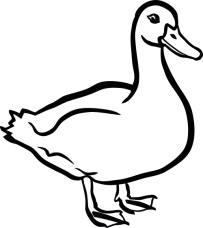 A baby duck is called a duckling, and an adult male is a drake. Most domestic ducks neglect their eggs and ducklings, and their eggs must be hatched under a broody hen or artificially.Ducks can be reared for their meat, eggs, and feathers (particularly their down), but many farmers keep a family of ducks just because they are fun to have around.GeeseGeese are very big noisy birds. They may not look like guard dogs, but geese will honk4 fiercely at intruders5 and chase after them, flapping their wings and hissing!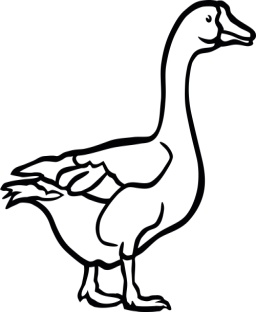 Long ago, roast goose was served to celebrate the Feast of Michaelmas6 (29th September, a Christian holy day in honour of Saint Michael) every September. Goose fairs7 were held where farmers could bring their birds to the market. In the winter months, country people used to rub goose fat over their bodies to keep out the cold.A female bird is called a goose and a male is called a gander. A young bird of this family is a gosling.Geese are kept as a source of meat, eggs and feathers, or in some cases as house pets.TurkeyThe turkey is a very popular bird, especially around the holiday season. About 45 million turkeys are consumed each Thanksgiving day8.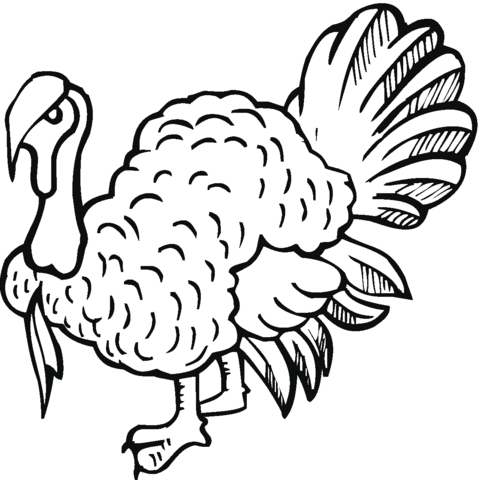 There are 8 breeds and numerous varieties ofdomestic turkey that represent valuable source ofmeat and eggs for humans.Turkey can reach 3.3 to 4.1 feet in length and up to 86 pounds of weight. Males are much larger than females.Hanging over a turkey’s beak is a long snood. The flaps9 of red skin that hang from the chin are wattles.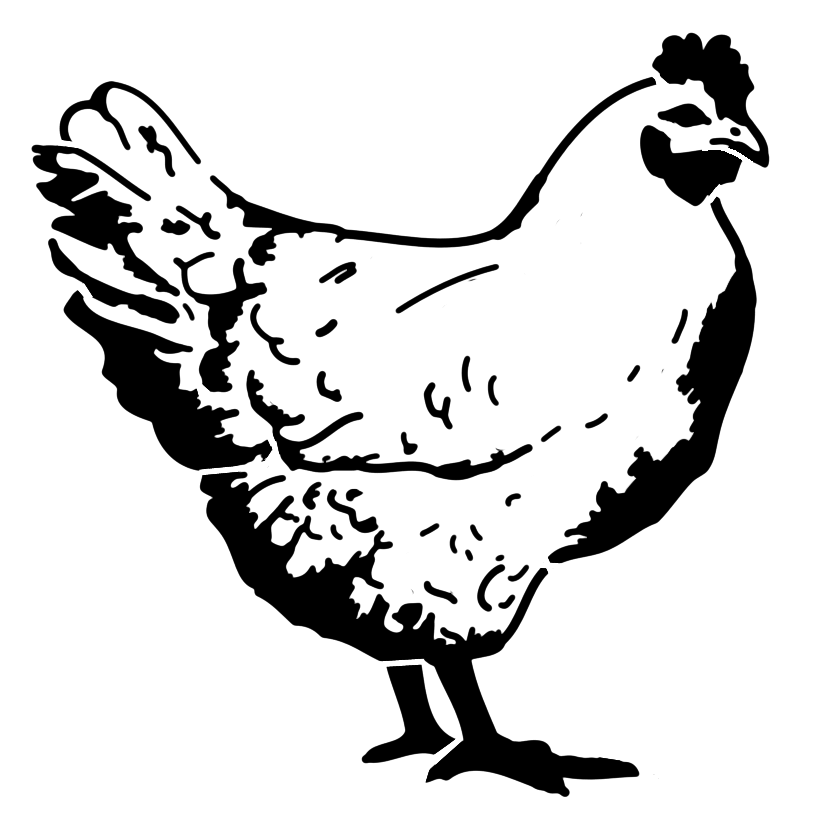                   ChickensThe chicken is the most common and widespread type of domestic fowl. With 25 billion chickens in the world, there are more of them than any other bird species. People keep chickens primarily as a source of food (consuming both their meat and eggs) and, more rarely, as pets.There are dozens of chicken breeds, such as the Dutch Bantam, the Leghorn and the Rhode Island Red.Baby chickens are chicks. Female chickens laying eggs are hens. Young hens less than one year old are pullets. Male chickens are called roosters or cocks.Highlights of the History of ChickensThe chicken’s most direct ancestor is the wild red jungle fowl10 of Thailand, Burma, Sumatra, and Eastern India.Chickens were probably the first domesticated birds. They were tamed about 5,000 years ago. Bу 1400 B.C., the Chinese were raising chickens tor meat and eggs. Soon after, chickens were exported to Egypt. They were also raised in Ancient Rome and Greece.Once chickens were domesticated, cultural contacts, trade, migration and territorial conquest11 resulted in their introduction to different regions around the world over several thousand years.Chicken FactsChickens can’t really fly; at best, they can flap a few feet off the ground. Chickens have a keen sense of hearing and good eyesight, but poorly developed senses of taste and smell.It takes 21 days for a chicken egg to hatch. Chicks are nourished in the egg by the yolk. When a chick is about to hatch, it chirps12 faintly, then chips13 its way out of the shell with its beak. A newly hatched chick remembers its mother. It can run around a few hours after birth.Mother hens shelter their chicks under their wings. They scratch up food, including grain, worms and insects, for their chicks to eat.Most chickens have four-clawed toes on each foot. Hens lay about 240 eggs a year. A pullet starts to lay eggs at about 5 months old.Chickens that are kept in coops and allowed to mix with the other chickens have a “pecking order” – they peck each other to determine which will eat or drink first. Even the smallest chick will fight for its place in the pecking order.Chickens are the only domestic fowl that have combs – fleshy growths14 that stand up on the tops of their heads.Notes to the text:1 – процеживание, фильтрация2 – пруд3 – обойдутся4 – кричат, трубят (о гусях)5 – незваный гость6 – Михайлов день7 – ярмарки8 – День благодарения9 – лоскуты10 – банкивская (красная) джунглевая курица11 – захват территории12 – чирикает, щебечет13 – отламывает (скорлупу)14 – мясистые выросты6.8. Answer the questions.1. Where do ducks look for food?2. What are ducks raised for?3. What are the main products derived from geese?4. How many breeds of domestic turkey are there in the world?5. What are turkeys kept for?6. Why do people raise chickens?7. What are the most common chicken breeds?8. How long did it take chickens to spread around the world?9. When does a pullet start to lay eggs?10. How do chickens establish their pecking order?6.9. Say whether the following statements are true or false. Correct the false ones.1. Ducks, geese and chickens are water birds.2. Domestic ducks tend to neglect their eggs.3. Geese can be kept as house pets.4. About 45 million ducks are consumed each Thanksgiving day.5. Female turkeys are much larger than males.6. Geese were probably the first domesticated birds.7. The chicken is the most widespread type of domestic fowl.8. Chickens have poorly developed senses of taste and smell.9. Most chickens have five-clawed toes on each foot.6.10. Insert the prepositions from the box. Consult the text if necessary.1. Ducks’ beaks (called bills) are  ____sifting food ____ pond water.2. Ducks can be reared ____their meat and eggs.3. Geese may honk fiercely ____ intruders and chase ____ them.4. Chickens were tamed ____ 5,000 years ago.5. In winter country people used to rub goose fat ____ their bodies.6. Turkey can reach ____ to 86 pounds of weight.7. Hanging ____ a turkey’s beak is a long snood.8. It takes 21 days ____ a chicken egg to hatch9. Mother hens shelter their chicks ____ their wings.10. Chickens are usually kept ____ coops.6.11. Complete the sentences using suitable words from the text.1. Ducks’ webbed feet are _______________ .2. Some farmers keep a family of ducks just _______________ .3. Long ago, roast goose _______________ to celebrate the Feast of Michaelmas.4. The Chinese were raising chickens for _______________ .5. Chickens can’t fly, they can only _______________ .6. When a chick is about to hatch _______________ .7. A newly hatched chick _______________ .8. Hens scratch up food, including _______________ .9. Chickens in coops are allowed to _______________ .10. Chickens are the only domestic fowl that _______________ .6.12. Translate the sentences into English.1. Утки – это водоплавающие птицы. Их перепончатые лапы помогают им плавать, а клюв – процеживать пищу из прудовой воды.2. Гуси – очень большие и шумные птицы.3. Возможно, они не похожи на сторожевых псов, но они шипят на незваных гостей и часто преследуют их.4. Индейка является ценным источником мяса для людей.5. Считается, что куры были первыми домашними птицами.6. Их одомашнили около 5000 лет назад.7. Культурные и торговые связи способствовали распространению кур по всем регионам земного шара.8. Куры не умеют летать. Самое большее – они взлетят на несколько футов от земли.9. У кур острый слух и хорошее зрение, но плохо развиты чувства вкуса и запаха.10. Куры единственные из всех домашних птиц имеют гребни.6.13. Tell about the history of chickens.6.14. Describe the process of hatching.6.15. Match these well-known sayings about geese with their meanings. Can you remember any situation that can be illustrated by them?6.16. By changing one letter at a time change bird to lark and bird to dove.6.17. Learn the words before reading text B.stockmanship [ˈstɒkmənʃɪp] – правила ухода за птицей или скотомemergence [ɪˈməːdʒ(ə)ns] – появлениеtechnique [tekˈniːk] – методlevel [ˈlev(ə)l] – уровеньcase – случайto recognise [ˈrekəɡnaɪz] – распознаватьflock – стая; стадо biosecurity [ˌbaɪə(ʊ)sɪˈkjʊərəti] – биобезопасностьto restrict [rɪˈstrɪkt] – ограничиватьpersonnel [ˌpəːsəˈnel] – персонал, рабочие фермыequipment [ɪˈkwɪpmənt] – оборудованиеsite – место, участокto comply [kəmˈplaɪ] with – подчиняться (требованиям, правилам)thorough [ˈθʌrə] – тщательныйdisinfection [ˌdɪsɪnˈfekʃ(ə)n] – дезинфекция, обеззараживаниеcarry-over – переносpathogen [ˈpæθədʒ(ə)n] – патоген, патогенный, болезнетворный микроорганизмdetergent [dɪˈtəːdʒ(ə)nt] – очищающее, моющее средствоto remove [rɪˈmuːv] – удалятьto treat [triːt] – обрабатывать; лечитьtreatment [ˈtriːtmənt] – обработка; лечениеto eliminate [ɪˈlɪmɪneɪt] – устранять, исключатьlitter – подстилкаto deliver [dɪˈlɪvə] – доставлятьimmediate [ɪˈmiːdɪət] – немедленныйexcess [ɪkˈses] – избыточный, излишнийbuild-up [ˈbɪldʌp] – накоплениеto support [səˈpɔːt] – поддерживать6.18. Read the title of text B. What do you think good broiler stockmanship includes?6.19. Look through the text and write the numbers of the paragraphs which mention the things listed below.1) antibiotic-free programmes for poultry;2) birds’ behaviour and comfort level;3) visitors’ access to the farm;4) cleaning the poultry house;5) providing chicks with access to feed and water.6.20. Find in the text the words that mean the following:1) the rules in handling livestock (paragraph 1);2) keeping diseases out of the farm (paragraph 3);3) the process of cleaning something with a chemical in order to destroy bacteria (paragraph 4);4) a bacterium, virus, or other microorganism that can cause disease (paragraph 4);5) a chemical substance in the form of a powder or a liquid for removing dirt (paragraph 4);6) medical care given to a patient for an illness (paragraph 7).6.21. Look at paragraphs 1, 3, and 7 again. What words have the same meaning as:6.22. Read the text and do the tasks that follow.Text B: Practicing Good Broiler Stockmanship is the Key to Minimising Antibiotic Use1The emergence of antibiotic-free1 (ABF) or minimal-use antibiotic programmes around the world has focused attention on the importance of stockmanship and best-practice management techniques in the broiler house.2A good stockman will use all senses – sight, taste, hearing, smell and feel – to stay “in tune2” with the birds’ behaviour and comfort level, and in the case of an ABF environment, stockmanship becomes even more important. The stockman must be able to recognise changes in flock behaviour which may indicate a problem that requires prompt3 corrective action.3Biosecurity should be a primary focus4 for all broiler farms, but this is especially true for flocks grown without antibiotics. Access to the farm should be restricted to essential visitors at all times, and a visitor book should be used to document all personnel and equipment movement onto the farm. Site visitors must comply with visit farm protocols and, where possible, shower in and change into freshly laundered5 farm clothing. 4Thorough cleaning and disinfection of the house, as well as appropriate downtime6 between cycles (not less than 7 days) is necessary to prevent the carry-over of pathogens from the previous flock. Hot water and effective detergents should be used to ensure any organic material that may be present is completely removed from all surfaces and equipment. After cleaning, disinfection should take place.5Bedding material can be a source of pathogens in a newly cleaned broiler house. If possible, heat-treated material should be used to eliminate the possibility of introducing health problems to a new flock. 6In order to achieve the correct environmental conditions when chicks are placed, houses should be heated to an air temperature of 30 C at least 24 hours prior to chick placement, with the litter temperature being 28 to 30 C. The relative humidity (RH) should be 60 to 70 percent and temperature and RH monitored routinely to ensure a uniform environment. Chicks must be delivered to the farm as soon as possible after hatching and be provided with immediate access to feed and water.7The correct minimum ventilation rate7 should be established prior to the chicks being placed. Minimum ventilation supplies adequate fresh air, removes excess moisture, and limits the build-up of potentially harmful gases and airborne by-products8. Inadequate minimum ventilation can lead to respiratory challenges9 later in the flock’s life, which may require antibiotic treatment. 8Providing chicks with the correct environmental conditions promotes early development of feeding and drinking behaviour and optimises gut, organ and skeletal development to support body-weight gain and bird health throughout the life of the flock.Notes to the text:1 – без использования антибиотиков2 – на одной волне3 – быстрый4 – объект внимания5 – свежевыстиранная6 – здесь: перерыв7 – интенсивность8 – побочные продукты, присутствующие в воздухе9 – проблемы6.23. Answer the questions.1. What events have focused attention on the importance of stockmanship?2. What must the stockman be able to recognise?3. Why is it recommended to restrict visitors’ access to the farm?4. What should be done to prevent the carry-over of pathogens from the previous flock?5. What means are used to remove organic material from all surfaces and equipment?6. What danger is associated with bedding material?7. What is the importance of ventilation?8. Why is it necessary to provide chicks with the correct environmental conditions?6.24. Say whether these facts are true or false or not mentioned in the text. Correct the false ones.1. Best-practice management techniques in the broiler house are very important in case of minimal-use antibiotic programmes.2. A good stockman needs all his senses.3. All personnel and equipment movement onto the farm should be documented.4. Site visitors should never take a shower and change their clothing.5. Cleaning usually goes after disinfection.6. Water systems must be cleaned and sanitised with approved products to remove biofilms.7. The correct minimum ventilation rate should be established after the chicks being placed.8. Any sick birds should be killed immediately.6.25. What do these figures refer to: 30, 24, 28, 60, 70?6.26. State the main principles of biosecurity.6.27. Tell how to achieve the correct environmental conditions for chickens.UNIT 77.1. Learn the following words before reading text A.rabbit [ˈræbɪt] – кроликfur [fəː] – мехpelt – шкурка (в меховом производстве)nitrogen-rich [ˈnaɪtrədʒ(ə)n rɪtʃ] – богатый азотомmanure – помет, навозthe Angora rabbit – ангорская порода пуховых кроликовantibody – антителоvaccine [ˈvæksiːn] – вакцинаvaluable [ˈvaljʊb(ə)l] – ценныйThe New Zealand White – новозеландская белая порода кроликов мясного направленияpen – клеткаflesh – мясоstrain – породаcreature [ˈkriːtʃə] – существоfluffy [ˈflʌfi] – пушистыйwhiskers [ˈwɪskəz] – усыear [ɪə] – ухоto deserve [dɪˈzəːv] – заслуживатьfertile [ˈfəːtaɪl] – плодовитый; фертильныйto breed – размножаться; давать приплодkitten – детеныш пушного зверя; здесь: крольчонокkit – детеныш пушного зверя; здесь: крольчонокdoe [dəʊ] – крольчихаbuck [bʌk] – самец кроликаsimilar – похожийclover [ˈkləʊvə] – клеверcruciferous [kruːˈsɪf(ə)rəs] plant – крестоцветное растениеBrussels sprouts [ˌbrʌs(ə)lz ˈspraʊts] – брюссельская капустаroot – корень; корнеплодbud [bʌd] – почкаbark [bɑːk] – кора7.2. Practise the pronunciation of the following words.Japan [dʒəˈpæn], chemical [ˈkemɪk(ə)l], stimuli [ˈstɪmjʊlaɪ], system [ˈsɪstəm], monk [mʌŋk], southern [ˈsʌð(ə)n], Catholic [ˈkæθ(ə)lɪk], Church [tʃəːtʃ], giant [ˈdʒaɪənt], Minorca [mɪˈnɔːkə], pygmy [ˈpɪɡmi],.7.3. Match the synonyms.7.4. Find the odd word in each line.7.5. Match the words with their definitions.7.6. Fill in the gaps with the words from ex.7.5. You may have to make small changes in these words.1. My dog’s … needed brushing because it was so matted down from him rolling in the mud.2. Doctors say that taking the flu … will reduce the effects of the illness.3. You can build a … in a yard of any size to house varying numbers of rabbits.4. A pregnant ... , on average, gains 0.029 kg during the first week of pregnancy. 5. … should not be removed from their mother until at least 8 weeks.6. The … on a cat act as a sensor and allow the animal to detect motion.7. Two adult … housed together are likely to fight.8. The farmers were distributing … over the field.7.7. Read the text and do the tasks that follow.Text A: RabbitsRabbits are small mammals found naturally in Europe, South Africa, Sumatra and Japan. Domestic rabbits are of great economic importance to people. Rabbit meat, known for its delicate flavour, is an important source of protein in many cultures. 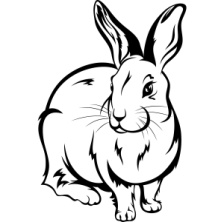 In addition to their meat, rabbits are used for their wool, fur, and pelts, as well as their nitrogen-rich manure and their high-protein milk. Production industries have developed domesticated rabbit breeds (such as the well-known Angora rabbit) to efficiently fill these needs. Moreover, rabbits have been and continue to be used in laboratory work such as production of antibodies for vaccines. The rabbit is an extremely valuable model for studying the effects of chemicals or other stimuli1 on the male reproductive system. The New Zealand White is one of the most commonly used breeds for research and testing.Highlights of the History of RabbitsThe domestication of the European rabbit probably began during Roman times in Spain, where rabbits were collected and placed in pens to provide a source of meat and fur. Some 1,400 years ago, monks2 from Southern France bred rabbits for meat because the Catholic Church allowed the flesh of young rabbits to be consumed during Lent3. Today there are more than 50 established strains of domestic rabbit, all selectively bred from this one species. But while rabbits may have been domesticated relatively recently, humans have been hunting the animals for about 120,000 years, and they have been around for much, much longer.In 2008, researchers discovered a 53 million-year-old ancestor of the modern rabbit. The creature’s foot bones were found in a coal mine4 in Gujarat, in West-Central India.More recently, the skeleton of a giant-sized rabbit ancestor was unearthed on the island of Minorca, off the coast of Spain, in 2011. Named Nuralagus rex, this creature, which lived between three and five million years ago, was about six times the size of today’s European rabbit, weighing in at around 26 pounds. Rabbit FactsRabbits are small mammals with fluffy, short tails, whiskers and long ears. They are intelligent, social and very clean.Some rabbits are about the size of a cat, and some can grow to be as big as a small child. Small rabbits, such as pygmy5 rabbits, can be as little as 20 centimeters in length and weigh less than a pound. Larger species grow to 50 cm and weigh more than 10 lbs (4.5 kilograms).Rabbits definitely deserve their reputation as being extremely fertile. They breed three to four times each year. Their pregnancy lasts 30 days and produces four to twelve babies, called kittens or kits. After four to five weeks, a kit can care for itself. In two or three months it is ready to start a family of its own and can have 800 children, grandchildren and great-grandchildren during its lifetime.A female rabbit is a doe like a female deer6. Also, a male rabbit is called a buck. However, the animal rabbits are most similar to are not deer. They’re most similar to horses. They have similar eyes, teeth, and ears as well as a similar diet and behavior. Clearly, their size is much different.Rabbits’ diet includes grasses, clover7 and some cruciferous plants8, such as broccoli and Brussels sprouts9. They also eat fruits, seeds, roots, buds10, and tree bark11.A rabbit’s teeth never stop growing. Fortunately, they’re naturally kept short by the normal wear12 of chewing. Lots and lots of chewing, that is about 120 times a minute.Notes to the text:1 – стимулы, мн. число от stimulus2 – монахи3 – Великий пост4 – угольная шахта5 – карликовый6 – олень7 – стирание (зубов)7.8. Answer the questions.1. Where are rabbits found naturally?2. What rabbit breed is used for wool, fur and pelt production?3. What breed is the most commonly used laboratory model?4. What kind of research are rabbits used in?5. Where and when did the domestication of rabbits begin?6. How many strains of domestic rabbit are there in the world?7. Why did monks from Southern France breed rabbits some 1,400 years ago?8. How long have humans been hunting for rabbits?9. How old is the rabbit ancestor found in West-Central India? 10. Why do rabbits have the reputation of extremely fertile animals?11. What animals are rabbits similar to?7.9. Say whether the following statements are true or false. Correct the false ones.1. Rabbit meat has a coarse taste.2. Rabbit manure is useless.3. All strains of domestic rabbit are bred from different species.4. Rabbits are mammals with fluffy, long tails and short ears.5. The average litter size in rabbits is four to twelve kits.6. Rabbits mature at the age of two or three months.7. A rabbit can have 8000 children, grandchildren and great-grandchildren during its lifetime.8. Rabbits and deer have similar behaviour.9. Rabbits chew about 20 times a minute.10. Rabbit teeth keep growing throughout the rabbit’s whole life.7.10. Find the English equivalents to the following word combinations in the text.Мелкие млекопитающие, богатый азотом, с высоким содержанием белка, породы домашних кроликов, удовлетворять потребности, производство антител для вакцин, научные исследования и опыты, мужская репродуктивная система, источник мяса и меха, мясо молодых кроликов, пушистый хвост, карликовые кролики.7.11. Join the halves of the sentences. Consult the text if necessary.7.12. Translate the sentences into English.1. Кролики имеют важное хозяйственное значение для людей.2. Мясо кроликов, известное своим тонким вкусом, является важным источником белка.3. Кроличий помет содержит большое количество азота.4. Некоторые кролики могут быть размером с маленького ребенка.5. Кролики чрезвычайно плодовиты.6. Они дают приплод 3–4 раза в год.7. Беременность крольчихи длится около месяца.8. Рацион кроликов схож с рационом лошадей.9. Некоторые крестоцветные растения служат кормом для кроликов.10. Кроликов содержат в клетках.7.13. Fill in the chart about rabbits.7.14. Describe the giant-sized ancestor of the modern rabbit found on the island of Minorca.7.15. Tell about rabbit reproduction.7.16. Match these rabbit idioms with their meanings. Can you remember any situation that can be illustrated by them?7.17. Learn the words before reading text B.alfalfa [ælˈfælfə] – люцернаpellet [ˈpelɪt] – гранулаjuvenile [ˈdʒuːvənaɪl] – молодая особьvegetable [ˈvedʒtəb(ə)l] – овощamount [əˈmaʊnt] – количествоto avoid [əˈvɔɪd] – избегатьtimothy [ˈtɪməθi] – тимофеевкаcalcium [ˈkalsɪəm] – кальцийcalorie [ˈkæləri] – калорияcalorie content – калорийностьto make up for – компенсироватьguideline [ˈɡaɪdlaɪn] – рекомендацииserving [ˈsəːvɪŋ] – порцияgreens – зеленьtreat [triːt] – лакомствоsenior [ˈsiːnɪə] – кролик в возрасте шести месяцев и старше; половозре-лое животноеto maintain [meɪnˈteɪn] – поддерживать, сохранятьunderweight [ˌʌndəˈweɪt] – имеющий недовесannual [ˈænjʊəl] – ежегодныйblood test [ˈblʌd test] – анализ крови7.18. Read the title of text B and its subtitles. What rabbit life stages are mentioned in it?7.19. Which of the following things do you think the text discusses? Skim it and write the numbers of the paragraphs in which you found them.1) weaning kits;2) chemical composition of rabbit milk;3) digestive problems;4) weight problems;5) feeding treats;6) feed pellet composition.7.20. Look at paragraphs 1, 2, and 3 again. Find the words that mean the following:1) proteins produced in the blood that fight diseases by attacking and killing harmful bacteria (paragraph 1);2) a leguminous plant with clover-like leaves and bluish flowers that is used for feeding farm animals (paragraph 1);3) dried grass that is fed to certain farm animals (paragraph 1);4) plants or plant parts used as food, such as a cabbage, potato, turnip, or bean (paragraph 2);5) a Eurasian grass which is widely grown for grazing and hay (paragraph 3);6) fibrous substances, such as the structural polymers of cell walls, consumption of which aids digestion and is believed to help prevent certain diseases (paragraph 3).7.21. Look through the text and find the words having the same meaning as:7.22. Read the text and do the tasks that follow.Text B: Diet Requirements and Feeding Rabbits at Different Life Stages1Baby rabbits: A baby rabbit, or kit, feeds solely1 on its mother’s milk for about the first three weeks. During the first few days, the milk contains high levels of antibodies that help to protect the kit from disease. After three weeks, the kit will begin nibbling on alfalfa hay and pellets. By 7 weeks of age, baby rabbits can have unlimited access to pellets and alfalfa hay in addition to mother’s milk. Kits are usually weaned from their mother’s milk by 8 weeks of age, depending on the breed. 2Juveniles: Between weaning and 7 months of age, the young rabbit can have an unlimited amount of pellets and alfalfa hay. At 3 months of age, start introducing small amounts of vegetables into your rabbit’s diet. Introduce one vegetable at a time. If any vegetable seems to cause digestive problems, avoid feeding it in the future. 3Young adults: Young adult rabbits from the age of 7 months to 1 year should be introduced to timothy, grass hays, and/or oat hay, and it should be available all day long. The fibre in the hay is essential for their digestive systems to work properly. At this point, they will require little alfalfa hay, as well as fewer pellets. Alfalfa hay has more calories and calcium than rabbits need at this stage of development, and the high calorie content of pellets can also begin to cause weight problems. Instead of offering unlimited pellets, a good rule is 1/2 cup of pellets per 6 lbs. of body weight daily. To make up for the nutritional loss, you must increase your rabbit’s intake of vegetables and hay. You can feed your rabbit some fruits during this stage, but because of calories, limit them to no more than 1-2 ounces2 per 6 pounds of body weight daily. 4Mature adults: Mature adult rabbits should be fed unlimited timothy, grass hay, and oat hay. Once again, you should reduce the pellet portion of the diet. A standard guideline is 1/4 cup of pellets per 6 lbs. of body weight per day. Several servings of vegetables are required (2 cups per 6 pounds of body weight daily). Make sure to choose dark, leafy greens, and feed at least three different kinds daily. Also, make sure you are offering dark yellow and orange vegetables. Treats, including fruits, must be fed sparingly3. 5Seniors: Senior rabbits over 6 years of age can be fed the same diet as mature adults if they do not have weight loss problems. You may need to increase pellet intake if your pet is not able to maintain his or her weight. Alfalfa can also be given to underweight rabbits, but only if calcium levels are normal. Annual blood tests are highly recommended for senior rabbits to determine the level of calcium and other components of the blood.Notes to the text:1 – исключительно2 – унции (унция – единица веса, равная 28,3 г)3 – в небольшом количестве7.23. Answer the questions.1. How long does a kit need only its mother’s milk?2. When are kits normally weaned?3. When is it recommended to introduce vegetables into the ration of rabbits?4. In what cases should vegetables be avoided?5. What kind of hay do young adults need?6. Why do young adults require little alfalfa hay and fewer pellets?7. What kind of greens and vegetables do mature adults need?8. When do you have to increase pellet intake by senior rabbits?7.24. Say whether these facts are true or false or not mentioned in the text. Correct the false ones.1. Antibodies in the mother’s milk help to protect the kit from disease.2. By 5 weeks of age, baby rabbits can have unlimited access to pellets and alfalfa hay.3. Between weaning and 7 months of age, juveniles can have an unlimited amount of pellets and alfalfa hay.4. Young adults from the age of 7 months to 1 year should be introduced to timothy, grass hays, and/or oat hay.5. A rabbit’s diet can be supplemented with flowers.6. Young adults can have 2-4 ounces of fruits per 6 pounds of body weight daily.7. A sudden change in the diet should be avoided as it can be fatal. 8. Mature adult rabbits need unlimited timothy, grass hay, and oat hay.9. Alfalfa hay is low in calcium.10. Annual blood tests are highly recommended for rabbits at all life stages.7.25. Fill in the chart about rabbits’ diet requirements at different life stages.7.26. Tell how the feeding of baby rabbits varies with their age.7.27. Give special recommendations on feeding and care of senior rabbits.UNIT 88.1. Learn the following words before reading text A.honey [ˈhʌni] – медhoney bee – пчела медоносная, пчела домашняяto inhabit [ɪnˈhæbɪt] – обитатьmeadow [ˈmedoʊ] – луг pollination [ˌpɒlɪˈneɪʃən] – опылениеbeeswax [ˈbiːzwæks] – воскvenom [ˈvenəm] – ядpropolis [ˈprɒp(ə)lɪs] – прополис, пчелиный клейpollen [ˈpɒlən] – пыльцаroyal jelly [ˌrɔɪəl ˈdʒeli] – маточное молочкоto derive [dɪˈraɪv] from – получать изbeehive [ˈbiːhaɪv] – улей; ройapiculture [ˈeɪpɪˌkʌltʃə] – пчеловодствоapiary [ˈeɪpɪəri] – пасекаqueen bee – пчелиная матка, пчеломаткаdrone [drəʊn] – трутеньworker bee – рабочая пчелаcell [sel] – ячейка (в сотах)honeycomb [ˈhʌnɪkəʊm] – сотыspermatheca – сперматека, семяприемникhaploid [ˈhæplɔɪd] – гаплоидный (с одинарным набором хромосом) diploid [ˈdɪplɔɪd] – диплоидный (с двойным набором хромосом)larva [ˈlɑːvə] – личинка, мн. – larvae [ˈlɑːviː]gland – железаto atrophy [ˈætrəfi] – атрофироватьсяforager [ˈfɒrɪdʒə] – пчела-сборщица, полевая пчелаto guard [ɡɑːd] – охранятьswarm [swɔːm] – ройremainder [rɪˈmeɪndə] – остатокmated – спарившийсяscout bee – пчела-разведчица8.2. In the list of words given above find the ones belonging to these two categories:Kinds of bees _________________________________________________Products from bees  ____________________________________________8.3. Practise the pronunciation of the following words.Chemist [ˈkemɪst], engineer [ˌendʒɪˈnɪə], synthesized [ˈsɪnθəsaɪzd], ingredient [ɪnˈɡriːdɪənt], through [θruː], pharaoh [ˈfeəroʊ], Tutankhamen [ˌtuːt(ə)nˈkɑːmen], China [ˈtʃaɪnə], Israel [ˈɪzreɪ(ə)l], sterile [ˈsteraɪl].8.4. Match the synonyms.8.5. Match the words with their definitions.8.6. Fill in the gaps with the words from ex.8.5.1. The ... was nearby; half a dozen hives faced south down the slope.2. Beekeepers may remove the entire ... to harvest honey.3. To the beekeeper, a ... represents a loss of bees resulting in less or no honey production.4. This ... produces a pheromone attracting workers to a settled swarm.5. Part of her own garden is a wildflower ... .6. Each ... has one queen, and 100 female worker bees for every male drone bee.7. After three days, the egg hatches into a worm-like form called a ... .8. In order for a plant or flower to produce seeds, ... must occur between two flowers.8.7. Read the text and do the tasks that follow.Text A: BeesThe honey bee is a small-sized bee that inhabits quiet forests, jungles, meadows and gardens all over the world. There are only 7 recognized species of honey bee, with a total of 44 subspecies. The best known honey bee is the Western honey bee or European honey bee (Apis mellifera) which has been domesticated for honey production and crop pollination. A third of what we eat is reliant on1 bee pollination. 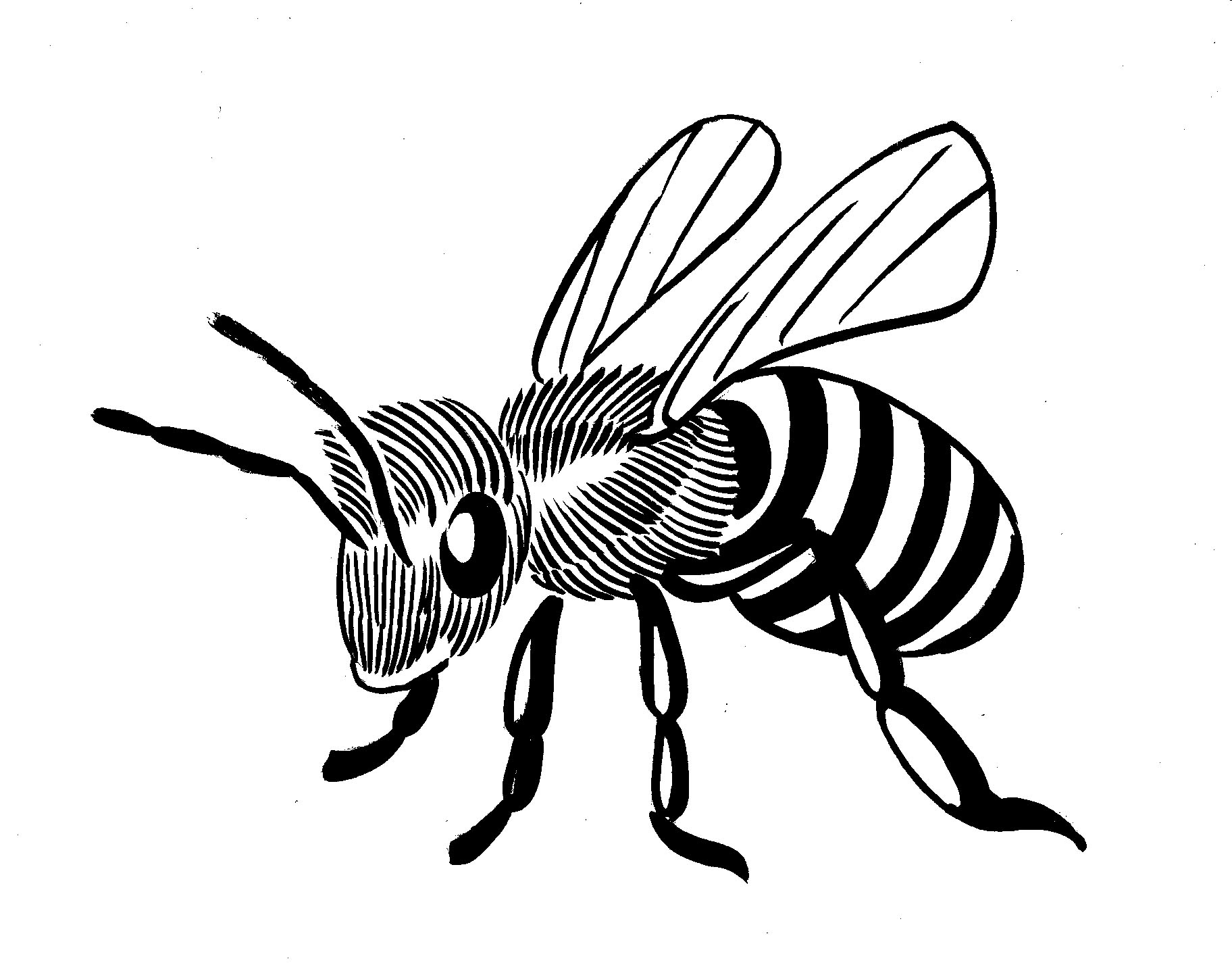 Honey bees are master chemists and chemical engineers. Their products include honey, beeswax, venom, propolis, pollen, and royal jelly. Three of these products, beeswax, venom, and royal jelly, are chemically synthesized by the bees themselves. The other three are derived from plants and modified and engineered by the bees for their own use. All these ingredients are essential to the bee, and without them the bee and the entire beehive could not survive.Highlights of the History of BeesHoney and bees’ products follow man through history. Honey sweetened the lives of people and at the same time was a preventive against many illnesses.Bees were likely first domesticated in ancient Egypt. Sealed pots2 of honey were found in the grave goods3 of pharaohs such as Tutankhamen.In prehistoric Greece, there existed a system of high-status apiculture. Beekeeping was considered a highly valued industry. Honey was a regular staple of the ancient Roman diet. Keeping bees was a respected art and apiaries were elaborate and large in many places.Beekeeping was also practiced in ancient China.Hives, made of straw and unbaked clay4, were discovered in Israel, dating from about 900 BC. Europeans brought bees to North America in 1622.Bee FactsA colony generally contains one queen bee, a fertile female; seasonally up to a few thousand drone bees, or fertile males; and tens of thousands of sterile female worker bees. Eggs are laid singly in a cell in a wax honeycomb, produced and shaped by the worker bees. Using her spermatheca, the queen can choose to fertilize the egg she is laying, usually depending on into which cell she is laying. Drones develop from unfertilized eggs and are haploid, while females (queens and worker bees) develop from fertilized eggs and are diploid. Larvae are initially fed with royal jelly produced by worker bees, later switching to honey and pollen. The exception is a larva fed solely on royal jelly, which will develop into a queen bee. Young worker bees clean the hive and feed the larvae. When their royal jelly-producing glands begin to atrophy, they begin building comb cells. They progress to other within-colony tasks as they become older, such as receiving nectar and pollen from foragers, and guarding the hive. Later still, a worker takes her first orientation flight and finally leaves the hive and typically spends the remainder of her life as a forager.Colonies are established by groups known as “swarms”, which consist of a mated queen and a large number of worker bees. This group moves to a nest site which was found by scout bees beforehand and whose location is communicated with a special type of dance. Notes to the text:1 – зависит от2 – запечатанные горшки3 – погребальные принадлежности4 – необожженная глина8.8. Answer the following questions.1. What is the natural habitat of the honey bee?2. How many species and subspecies of honey bee are there in the world?3. What is he best known honey bee?4. Why are honey bees called master chemists?5. Where were bees likely first domesticated?6. What was the status of apiculture in prehistoric Greece and Rome?7. What does a bee colony usually consist of?8. Where are eggs laid?9. From what eggs do drones develop?10. From what eggs do females develop?11. What are larvae are fed with?12. What do young worker bees usually do?8.9. Say whether the following statements are true or false. Correct the false ones.1. A fifth of what we eat is reliant on bee pollination.2. Beeswax, venom, and royal jelly are derived from plants.3. Beehives dating from about 900 BC were discovered in Israel.4. Europeans brought bees to North America in 1422.5. The wax honeycomb is made by the worker bees.6. Drones are diploid.7. A larva which will develop into a queen bee is fed solely on royal jelly. 8. Royal jelly-producing glands in worker bees never atrophy.9. Worker bees receive nectar and pollen from foragers, and guard the hive.10. Bees communicate with each other by dancing.8.10. Find the English equivalents of the following words and word combinations in the text.Луга и сады, целый улей, химически синтезируются, получают из растений, высокоразвитая система пчеловодства, восковые соты, фертильная самка, профилактическое средство против многих болезней, неоплодотворенные яйца, другая работа внутри колонии, первый ориентировочный полет, спарившаяся матка.8.11. Summarize the information given in the text and fill in the following table.8.12. Translate the sentences into English.1. Европейскую пчелу одомашнили ради производства меда и опыления культур.2. Медоносные пчелы – искусные инженеры-химики.3. Продукты пчеловодства сопровождают человека на протяжении всей его истории.4. Мед был одним из основных продуктов питания в рационе древних римлян.5. В Древнем Китае также занимались пчеловодством.6. Пчеломатка оплодотворяет яйца, используя свою сперматеку.7. Пчелиный рой состоит из спарившейся матки и большого количества рабочих пчел.8. Пчелы-разведчики заранее находят место для нового гнезда.8.13. Speak about the importance of honey bees for mankind.8.14. Tell how worker bees’ tasks vary with their age.8.15. Explain how new colonies are established.8.16. Match these bee idioms with their meanings. Can you remember any situation that can be illustrated by them?8.17. Learn the words before reading text B.pesticide [ˈpestɪsaɪd] – пестицидdeath [deθ] – гибельsample [ˈsɑːmp(ə)l] – образец; пробаtrace [treɪs] – след; незначительное количествоpermitted [pəˈmɪtɪd] – разрешенныйbeneficial [ˌbenɪˈfɪʃ(ə)l] – полезныйimpact [ˈɪmpækt] – воздействие, влияниеpollinator [ˈpɒlɪneɪtə] – опылительdecline [dɪˈklaɪn] – уменьшение; ухудшениеfield study – полевое исследованиеprevalence [ˈprev(ə)ləns] – преобладание; широкое распространениеto gather [ˈɡæðə] – собиратьsurvey [ˈsəːveɪ] – исследованиеfinding [ˈfaɪndɪŋ] – полученные данныеban [bæn] – запретcontaminated [kənˈtæmɪneɪtɪd] – загрязненный; зараженныйconcern [kənˈsəːn] – беспокойство; заботаassessment [əˈsesmənt] – оценкаevaluation [ɪˌvæljʊˈeɪʃ(ə)n] – оценкаcompound [ˈkɒmpaʊnd] – соединение (хим.)persistent [pəˈsɪst(ə)nt] – стойкий, устойчивыйfrequently [ˈfriːkwəntli] – частоto turn up – оказыватьсяto be involved in – принимать участиеlandscape [ˈlæn(d)skeɪp] – ландшафтto contribute [kənˈtrɪbjuːt] – способствоватьcollapse [kəˈlæps] – резкое падениеbiodiversity [ˌbaɪə(ʊ)daɪˈvəːsəti] – биоразнообразиеgovernment [ˈɡʌv(ə)nmənt] – правительствоpermanent [ˈpəːm(ə)nənt] – постоянныйsolution [səˈluːʃ(ə)n] – решение8.18. Read the title of text B. Judging by the title and the words from ex. 8.17., which of these things do you think are mentioned in it? Look through the text and write the numbers of the paragraphs in which you found them.1) the maximum permitted levels of pesticide in food for humans;2) the impact of neonicotinoids on pollinators;3) the effect of pesticides on soil-dwelling insects;4) the concentrations of chemicals in honey samples;5) the cocktail effect of the mixing of several neonicotinoids;6) a permanent ban on the use of neonicotinoids.8.19. Put each word in the correct blank.1) scientists / pollinatorsThe death of ______ troubles ______ around the world. 2) use / declineThe ______ in both the numbers and health of bees is connected with the ______ of pesticides.3) traces / samplesThe study found ______ of pesticides in all honey ______ .4) compound / evaluationThe ______ of the risk is made from one single ______ in one test organism.5) landscapes / neurotoxinsMany ______ in the world are contaminated with dangerous ______.6) warning / findingThis ______ is a serious ______ to us.8.20. Look through the text and find the words having the same meaning as:8.21. Read the text and do the tasks that follow.Text B: Pesticides Linked to Bee Deaths Found in Most Honey Samples1A new study has found traces of neonicotinoid1 chemicals in 75% of honey samples from across the world. The scientists say that the levels of the widely used pesticide are far below the maximum permitted levels in food for humans. In one-third of the honey, the amount of the chemical found was enough to be harmful to bees. 2Neonicotinoids are considered to be the world’s most widely used class of insecticides. They have generally been seen as being more beneficial for the environment than the older products that they have replaced. 3However, the impact of neonicotinoids on pollinators such as bees has long been a troubling subject2 for scientists around the world. Successive3 studies have shown a connection between the use of the products and a decline in both the numbers and health of bees.4Earlier this year, the most comprehensive4 field study to date concluded that the pesticides harm honey bees and wild bees. This new study looks at the prevalence of neonicotinoids in 198 honey samples gathered on every continent (except Antarctica). 5The survey found at least one example of these chemicals in 75% of the honey, from all parts of the globe. Concentrations were highest in North America, Asia and Europe. The European finding is a puzzle as there has been a ban on the use of these products in place since 2013.6The authors believe though that the finding should not be a worry to people who eat honey. “It is well below the limit so I think it is not a major public health concern,” author Dr Alexandre Aebi from the University of Neuchatel in Switzerland, told BBC News. “We would have to eat an awful lot of honey and other contaminated products to see an effect, but I think it’s a warning5. Neonicotinoids have just been shown to cause endocrine perturbations6 in honey bees, so who knows?”7The bigger concern according to Dr Aebi was the impact on bees and other pollinators. Some 34% of the honey samples showed the presence of neonicotinoids at levels that would harm bees. 8Of particular concern to the authors was the cocktail effect, the mixing of two or more neonicotinoids found in 45% of the samples. “It is definitely scary7 for honeybees and other bees and useful insects,” he said. 9“We have up to five molecules in one single sample. From a risk assessment point of view, the evaluation of the risk is made from one single compound in one test organism. So the cocktail is not tested. Mixed effects should be taken seriously.”10“Neonicotinoids are highly persistent in the environment, and frequently turn up in soils, water samples, and in wildflowers, so we would expect to find them in honey,” said Dave Goulson, professor of biology at the University of Sussex, who was not involved in the study.11“Entire landscapes all over the world are now permeated8 with highly potent9 neurotoxins, undoubtedly contributing to the global collapse of biodiversity. Some of us have been pointing this out for years, but few governments have listened.”12The authors of the new study believe that a permanent ban, as proposed in France, is the best solution. Notes to the text:1 – неоникотиноидный (инсектицид)2 – предмет беспокойства3 – последовательные4 – всестороннее5 – предупреждение; предостережение6 – эндокринные нарушения7 – здесь: опасно8 – насыщены9 – высокоактивные8.22. Answer the questions.1. What has the new study found?2. Why have neonicotinoids replaced older products?3. Why does the use of neonicotinoids trouble scientists around the world?4. What honey samples contained the highest concentration of pesticides, according to the survey? 5. Why does the European finding surprise the authors?6. What is the effect of neonicotinoids on the endocrine system of honey bees?7. What was of particular concern to the authors?8. What is the characteristic feature of neonicotinoids?9. What is the best solution to the problem, according to the authors of the study?8.23. Say whether these facts are true or false or not mentioned in the text. Correct the false ones.1. Neonicotinoids are the world’s most rarely used class of insecticides.2. There is a definite connection between the use of neonicotinoids and a decline in both the numbers and health of bees.3. 198 honey samples were gathered on every continent including Antarctica.4. Dr Aebi is an amateur beekeeper whose own honey was analysed in the study.5. At least one example of neonicotinoids was found in 75% of the honey.6. Concentrations were highest in South America and Africa.7. The authors believe that the finding should be a great worry to people who eat honey.8. Mixed effects of neonicotinoids have never been assessed.9. Field exposure of bees to neonicotinoids results in disorientation, reduced foraging, impaired memory and learning.10 Highly potent neurotoxins permeating landscapes all over the world contribute to the global collapse of biodiversity.8.24. Join the halves of the sentences. Consult the text if necessary.8.25. What do you think of the problem stated in the text? Is it relevant for our country?8.26. Do you like honey? Do you want to eat pesticide-containing honey? Do you believe it is safe?Farm Animals QuizWelcome to the farm animals quiz which will test your knowledge of farm and domesticated animals around the world.1. Which farm animal lays eggs?a) cow b) horse c) chicken2. Where does a hamburger come from?a) cow b) horse c) goat3. Who do we get milk from?a) horseb) pig c) cow4. Where does bacon come from?a) pig b) cow c) goat5. Which animal is sheared for its fleece?a) horse b) sheep c) cow6. How many chickens are there thought to be in the world? a) 25 billionb) 15 billionc) 5 billion7. How many teeth does a piglet have?a) 38b) 18c) 288. What does a duck not use its beak for?a) feedingb) groomingc) swimming9. Which habitat did goats originate from?a) rainforestb) desertc) mountains10. In Australia, what animal is farmed for meat, oil and leather?a) koalab) emuc) wombat11. Where would you expect yaks to be farmed?a) Asiab) Africac) Europe12. In which country is the cow seen as a sacred animal?a) Australiab) Indiac) Thailand13. Out of the more than 1,000 different species of sheep, how many of them are domestic?a) 200b) 600c) 40014. In the 1800s, approximately how many million bison where inhabiting the North American plains?a) 60-100 millionb) 1-5 millionc) 10-50 million15. Which bird’s egg is the biggest?a) ostrichb) goosec) chicken16. What type of animal is a Holstein?a) sheepb) cowc) goat17. What type of animal is a Rhode Island Red?a) duckb) horsec) chicken18. What type of animal is a Nubian?a) cowb) sheepc) goat19. What is a group of birds called?a) herdb) crowdc) flock20. Which of these animals is also known as a billy?a) goatb) ostrichc) chicken21. In some countries, donkeys are used to ______________ things.a) carryb) chasec) control22. Which animal is not a baby?a) duck  b) chick  c) calf  23. A large number of cows is called a ________ .a) collarb) groupc) herd24. Baby geese are called ___________.a) gooselings  b) gosslers  c) goslings  25. Other than a dog, what animal do some farmers use to protect their sheep from predators?a) bullb) llamac) rooster26. How smart are pigs?a) as smart as or smarter than dogsb) as smart as or smarter than 3-year-old childrenc) as smart as or smarter than cats27. When were cows first domesticated?a) 6,000 years agob) 7,500 years agoc) 10,500 years ago28. What do you get when you cross a goat and a sheep?a) shoatb) geepc) sheet29. What do you get when you cross a female donkey with a male horse?a) muleb) horseyc) hinny30. Turkeys are native to:a) Western Europeb) North Americac) Middle East31. Chickens love to bathe in:a) waterb) dustc) droppings32. How many breeds of cow are there worldwide?a) about 400b) about 500c) about 80033. Which animal gives birth to foals?a) horseb) cowc) sheep34. What is it called when chickens lose their old feathers to get new ones?a) feathering b) balding c) molting35. How long does it take for a fertilized chicken egg to hatch? a) 21 days b) 14 days c) 2 months36. What is an unbred female cow called?a) steer b) sow c) heifer 37. What is a female sheep called or known as? a) colt b) ram c) ewe38. What do you call a baby or young goat? a) kid b) mutt c) kit39. Which farm animal was the first in the world to be DNA cloned?  a) sheep b) pig c) duck 40. Why do pigs like to roll and cover themselves in mud?a) they don’t have sweat glands so it helps keep them coolb) it protects their sensitive skin from the sun and flies and other insectsc) all of these answers are correctVocabularyAAngora – ангорская порода пуховых кроликовability [əˈbɪləti] – возможность, способностьabomasum [ˌæbə(ʊ)ˈmeɪsəm] – сычугaccess [ˈækses] – доступachieve [əˈtʃiːv] – достигать, добиватьсяadopt [əˈdɒpt] − выбиратьadult [ˈædʌlt] – взрослыйaffect [əˈfekt] – влиять; плохо отражатьсяailment [ˈeɪlm(ə)nt] – болезнь, заболеваниеairways [ˈeəweɪz] – дыхательные путиalfalfa [ælˈfælfə] – люцернаamount [əˈmaʊnt] – количествоAnglo-Nubian [ˌanɡləʊ ˈnjuːbɪən] – англо-нубийская порода коз молочного направленияannual [ˈænjʊəl] – ежегодныйannual [ˈænjuəl] – однолетнийantibody – антителоanticipate [ænˈtɪsɪpeɪt] – ожидать, предвидетьapiary [ˈeɪpɪəri] – пасекаapiculture [ˈeɪpɪˌkʌltʃə] – пчеловодствоappearance [əˈpɪər(ə)ns] – внешностьappropriate [əˈprəʊpriət] – подходящийartificially [ˌɑːtɪˈfɪʃ(ə)li] – искусственноassess [əˈses] – оцениватьassessment [əˈsesmənt] – оценкаatrophy [ˈætrəfi] – атрофироватьсяattempt [əˈtempt] − пытаться, старатьсяavailable [əˈveɪləb(ə)l] – доступный; имеющийся в наличии, в распоряженииaverage [ˈæv(ə)rɪdʒ] – составлять в среднемaverage [ˈæv(ə)rɪdʒ] – среднийavoid [əˈvɔɪd] – избегатьBban [bæn] – запретbark [bɑːk] – кораbarn – конюшня; сарайbe involved in – принимать участиеbeak [biːk] – клювbeard [bɪəd] – борода (у животного)bedding – подстилка (для скота)beef [biːf] – говядинаbeef [biːf] cow – мясная короваbeef cattle – мясной скотbeehive [ˈbiːhaɪv] – улей; ройbeeswax [ˈbiːzwæks] – воскbehaviour [bɪˈheɪvjə] – поведениеbeneficial [ˌbenɪˈfɪʃ(ə)l] – полезныйbill – клювbilly goat – разг. козелbiodiversity [ˌbaɪə(ʊ)dʌɪˈvəːsəti] – биоразнообразиеbiosecurity [ˌbaɪə(ʊ)sɪˈkjʊərəti] – биобезопасностьbird [bəːd] – птицаbite – кусать(ся)blood [blʌd] – кровь blood test [ˈblʌd test] – анализ кровиboar [bɔː] – кабан; боровbody condition graph [ɡrɑːf] – диаграмма состояния телаbolt [bəʊlt] – убежать, понести (о лошади)bone – костьbran – отруби break – объезжать, приучать к поводьямbreed – породаbreed – размножаться; давать приплод; осеменятьbreeding – разведение; случкаbridle [ˈbraɪd(ə)l] – уздечкаbroody [ˈbruːdi] hen – наседкаBrussels sprouts [ˌbrʌs(ə)lz ˈspraʊts] – брюссельская капустаbuck – становиться на дыбыbuck [bʌk] – самец кроликаbud [bʌd] – почкаbuild-up [ˈbɪldʌp] – накоплениеbull – бык butt [bʌt] – бодатьсяCcalcium [ˈkalsɪəm] – кальцийcalf [kɑːf] теленок, мн. – calves [kɑːvz]; телитьсяcalorie [ˈkæləri] – калорияcalorie content – калорийностьcarcass [ˈkɑːkəs] – тушаcarrot [ˈkærət] – морковьcarry-over – переносcase – случайcattle – крупный рогатый скот cause [kɔːz] – вызыватьcell [sel] – ячейка (в сотах)chamber [ˈtʃeɪmbə] – отдел (желудка)chew [tʃuː] – жеватьchick – цыплёнокchin – подбородокchomp – жеватьclaw [klɔː] – коготьclippers – ножницы (для стрижки овец)clover [ˈkləʊvə] – клеверcock – петухcollapse [kəˈlæps] – резкое падениеcolt [kəʊlt] – жеребчикcomb [kəʊm] – гребеньcomply [kəmˈplaɪ] with – подчиняться (требованиям, правилам)compound [ˈkɒmpaʊnd] – соединение (хим.)concern [kənˈsəːn] – беспокойство; заботаconditions [kənˈdɪʃənz] – условияconsume [kənˈsjuːm] – потреблять; съедатьcontaminated [kənˈtæmɪneɪtɪd] – загрязненный; зараженныйcontribute [kənˈtrɪbjuːt] – способствоватьcoop [kuːp] – курятник; клетка для кур, домашней птицыcorn – кукурузаcornstalk – стебель кукурузыcow [kaʊ] – короваcreature [ˈkriːtʃə] – существоcrossbreed [ˈkrɒsbriːd] – гибрид, кроссбредcruciferous [kruːˈsɪf(ə)rəs] plant – крестоцветное растениеcud – жвачкаDdaily gain – суточный приростdairy [ˈdeəri] cow – молочная короваdam [dæm] – (кобыла-)производительница, маткаdamp – сырой, влажныйdeath [deθ] – гибельdecline [dɪˈklaɪn] – уменьшение; ухудшениеdeliver [dɪˈlɪvə] – доставлятьderive [dɪˈraɪv] from – получать изdescend [dɪˈsend] from – происходить отdeserve [dɪˈzəːv] – заслуживатьdetergent [dɪˈtəːdʒ(ə)nt] – очищающее, моющее средствоdetermine [dɪˈtəːmɪn] – определять, решатьdiarrhoea [ˌdaɪəˈriə] − понос, диареяdiet [ˈdaɪət] – рационdigest [daɪˈdʒest] – перевариватьdip – мыть в дезинфицирующем раствореdiploid [ˈdɪplɔɪd] – диплоидный (с двойным набором хромосом)disease [dɪˈziːz] – болезньdisinfection [ˌdɪsɪnˈfekʃ(ə)n] – дезинфекция, обеззараживаниеdoe [dəʊ] – крольчихаdomestic fowl [faʊl] – домашняя птицаdormant [ˈdɔːm(ə)nt] – в состоянии покояdown [daʊn] – пухdrainage [ˈdreɪnɪdʒ] – стокdrake [dreɪk] – селезеньdrinker − поилкаdrone [drəʊn] – трутеньdrop − ронятьdry matter – сухое веществоduck [dʌk] – уткаduckling – утенокdung [dʌŋ] – помет, навозdust [dʌst] – пыльDutch Bantam [ˌdʌtʃ ˈbæntəm] – голландская бентамка (карликовая порода домашних кур)Eear [ɪə] – ухоefficient [ɪˈfɪʃ(ə)nt] – продуктивныйegg – яйцоeliminate [ɪˈlɪmɪneɪt] – устранять, исключатьemergence [ɪˈməːdʒ(ə)ns] – появлениеensure [ɪnˈʃɔː] – позаботиться о том, чтобыentire [ɪnˈtaɪə] – целый, весьenvironment [ɪnˈvaɪrənm(ə)nt] – средаequipment [ɪˈkwɪpmənt] – оборудованиеessential [ɪˈsenʃ(ə)l] – важный; необходимыйevaluation [ɪˌvæljʊˈeɪʃ(ə)n] – оценкаewe [ju:] – овца excess [ɪkˈses] – избыточный, излишнийexposure [ɪkˈspəʊʒə] – воздействиеeyesight [ˈaɪsaɪt] – зрениеFfaeces [ˈfiːsiːz] − фекалииfarmyard – дворfarrowing [ˈfærəʊɪŋ] – опоросfat – жирfatten – откармливатьfeather [ˈfeðə] – пероfeed (fed, fed) – кормить, откармливатьfeed additive – кормовая добавкаfeed efficiency [ɪˈfɪʃ(ə)nsi] – эффективность использования кормовfeed trough [trɒf] − кормушкаfeed waste [weɪst] – непроизводительный расход кормовfeeder − кормушкаfeedlot – откормочная площадкаfemale [ˈfiːmeɪl] – самка; женский, женского полаfence – забор, изгородьfertile [ˈfəːtaɪl] – плодовитый; фертильныйfertilizer [ˈfəːtɪlaɪzə] – удобрениеfibre [ˈfaɪbə] – клетчаткаfield study – полевое исследованиеfilly [ˈfɪli] – кобылка finding [ˈfaɪndɪŋ] – полученные данныеfinished – откормленныйfinishing period – заключительный период откормаflavour [ˈfleɪvə] – вкусflesh – мясоflock – стадо; отара; стаяfluffy [ˈflʌfi] – пушистыйfoal [fəʊl] – жеребенокfodder – кормforage [ˈfɒrɪdʒ] – грубый кормforage [ˈfɒrɪdʒ] – добывать корм, рыскать в поисках еды; кормить грубыми кормамиforager [ˈfɒrɪdʒə] – пчела-сборщица, полевая пчелаfoul [faʊl] − пачкать, загрязнятьfrequently [ˈfriːkwəntli] – частоfungus [ˈfʌŋɡəs] – грибок, мн. – fungi [ˈfʌŋɡiː]fur [fəː] – мехGgander [ˈɡændə] – гусакgastric [ˈɡæstrɪk] juice – желудочный сокgate – воротаgather [ˈɡæðə] – собиратьgeneration [ˌdʒenəˈreɪʃ(ə)n] – поколениеgestation [dʒeˈsteɪʃ(ə)n] – беременностьgirth [ɡəːθ] – подпругаgland – железаgoat [ɡəʊt] – козаgoose [ɡuːs] – гусь, мн. – geese [giːs]gosling [ˈɡɒzlɪŋ] – гусенокgovernment [ˈɡʌv(ə)nmənt] – правительствоgrain [ɡreɪn] – зерноgrass – траваgraze [ɡreɪz] – пасти(сь)grazier [ˈɡreɪzɪə] – животновод, выращивающий скот на подножном кормеgreens – зеленьground [ɡraʊnd] – измельченный, молотыйgrowing period – период выращиванияgrowth chart – график приростаgrunt [ɡrʌnt] – хрюкатьguard [ɡɑːd] – охранятьguideline [ˈɡaɪdlaɪn] – рекомендацииgut [ɡʌt] – пищеварительный трактHhand – ладонь (единица измерения роста лошади, равная 10 см)handle – ухаживать; обращаться, управлятьhandler – человек, ухаживающий за лошадью; дрессировщикhaploid [ˈhæplɔɪd] – гаплоидный (с одинарным набором хромосом) hardy – выносливыйharmful – вредныйhatch – высиживать (цыплят); выводить (цыплят) искусственноhay – сеноheavy draft [drɑːft] – тяжеловозheifer [ˈhefə] – телкаheight [haɪt] – рост; высотаhen – курица, несушкаherbs – разнотравьеhide – шкураhog – свиньяhole [həʊl] − дыра; отверстиеhoney [ˈhʌni] – медhoney bee – пчела медоносная, пчела домашняяhoneycomb [ˈhʌnɪkəʊm] – сотыhoof [huːf] – копыто, мн. – hoves [huːvz]horse [hɔːs] – лошадьhorsemanship – искусство верховой ездыhumid [ˈhjuːmɪd] – сырой, влажныйIimmediate [ɪˈmiːdɪət] – немедленныйimpact [ˈɪmpækt] – воздействие, влияниеindividual [ɪndɪˈvɪdʒʊ(ə)l] – особьinfested [ɪnˈfestɪd] – зараженныйinhabit [ɪnˈhæbɪt] – обитатьinherit [ɪnˈherɪt] – наследоватьinput – расход, потреблениеinsect [ˈɪnsekt] – насекомоеinsulation [ɪnsjʊˈleɪʃ(ə)n] – изоляцияintake [ˈɪnteɪk] – потреблениеJjuvenile [ˈdʒuːvənaɪl] – молодая особьKkick – лягать(ся)kid – козленокkit – детеныш пушного зверя; здесь: крольчонокkitten – детеныш пушного зверя; здесь: крольчонокknow-how – знание технологииLlamb [læm] – ягненокlambing [ˈlamɪŋ] – ягнение, окотlandscape [ˈlæn(d)skeɪp] – ландшафтlard – сало, свиной жирlarva [ˈlɑːvə] – личинка, мн. – larvae [ˈlɑːviː]lay eggs – откладывать яйцаleaf [liːf] – лист, мн. – leavesleakage [ˈliːkɪdʒ] – утечка; просачиваниеleather [ˈleðə] – кожаLeghorn [leˈɡɔːn] – леггорн (высокопродуктивная порода домашних кур яичного направления)legume [ˈleɡjuːm] – бобовое растениеlength [leŋθ] – длинаlevel [ˈlev(ə)l] – уровеньlifespan – продолжительность жизни light – легкийlitter – подстилкаlitter – помет, приплодlivestock [ˈlaɪvstɒk] – домашний скотlong-horned – длиннорогий loss – потеряlungs [lʌŋz] – легкиеlush [lʌʃ] – сочныйMmaintain [meɪnˈteɪn] – поддерживать, сохранятьmake up for – компенсироватьmale [meɪl] – самец; мужской, мужского полаmammal – млекопитающее management [ˈmænɪdʒm(ə)nt] – содержание (животных)mane [meɪn] – гриваmanure – помет, навозmare [meə] – кобылаmated – спарившийсяmature [məˈtʃʊə] – зрелыйmeadow [ˈmedoʊ] – луг meal – мукаmeasure [ˈmeʒə] – измерятьmilk curve [kəːv] – лактационная криваяmilk persistency [pəˈsɪstənsɪ] – продолжительность лактацииmilk records – учёт надоев молока, учёт молочной продуктивностиmix – перемешивать moisture [ˈmɔɪstʃə] – влагаmould [məʊld] – плесеньmount – лошадь для верховой ездыmouth – ротmucus [ˈmjuːkəs] – слизьmutton [ˈmʌt(ə)n] – баранинаNnanny goat – разг. козаneigh [neɪ] – ржатьnest – гнездоneuter [ˈnjuːtə] – кастрировать New Zealand White – новозеландская белая порода кроликов мясного направленияnibble – щипать (траву)nitrogen-rich [ˈnaɪtrədʒ(ə)n rɪtʃ] – богатый азотомnostril – ноздряnourish [ˈnʌrɪʃ] – кормитьNubian [ˈnjuːbɪən] – нубийская порода коз молочного направленияnurse [nəːs] – кормитьnutrient [ˈnjuːtrɪənt] – питательный элементnutrition [njʊˈtrɪʃ(ə)n] – питание; кормлениеnutritional requirements [rɪˈkwaɪəm(ə)nts] – потребности в питательных элементахnutritionist [njʊˈtrɪʃ(ə)nɪst] – специалист по кормлениюnutritious [njʊˈtrɪʃəs] – питательныйOoats [əʊts] – овесobserve [əbˈzəːv] – следить, наблюдатьoestrus [ˈiːstrəs] – течка, половая охотаoffspring – потомство; приплодomasum [əʊˈmeɪsəm] – книжка omnivore [ˈɒmnɪvɔː] – всеядное животноеorphan [ˈɔːf(ə)n] – сирота output – выход продукцииoverfeeding − перекармливаниеox – бык, мн. – oxenPpaddock [ˈpædək] – загонpalatable [ˈpælətəb(ə)l] – вкусныйparasite [ˈpærəsaɪt] – паразитpasture [ˈpɑːstʃə] – пастбищеpathogen [ˈpæθədʒ(ə)n] – патоген, патогенный, болезнетворный микроорганизмpeak milk – максимум лактацииpeck – клеватьpecking order – ранг в иерархии стаиpellet [ˈpelɪt] – гранулаpelt – шкурка (в меховом производстве)pen – клеткаperformance [pəˈfɔːm(ə)ns] – продуктивностьpermanent [ˈpəːm(ə)nənt] – постоянныйpermitted [pəˈmɪtɪd] – разрешенныйpersistent [pəˈsɪst(ə)nt] – стойкий, устойчивыйpersonnel [ˌpəːsəˈnel] – персонал, рабочие фермыpesticide [ˈpestɪsaɪd] – пестицидpig – свиньяpiglet – поросенокpigsty [ˈpɪɡstaɪ] – свинарникpollen [ˈpɒlən] – пыльцаpollination [ˌpɒlɪˈneɪʃən] – опылениеpollinator [ˈpɒlɪneɪtə] – опылительpony [ˈpəʊni] – пониpork – свининаposition [pəˈzɪʃ(ə)n] − положение, местоpoultry [ˈpəʊltri] – домашняя птицаpregnancy [ˈpreɡnənsi] – беременностьprevalence [ˈprev(ə)ləns] – преобладание; широкое распространениеprofit – прибыльprone to [prəʊn] – подверженный, склонныйpropolis [ˈprɒp(ə)lɪs] – прополис, пчелиный клейprotein [ˈprəʊtiːn] – белокpullet [ˈpʊlɪt] – молодая курица, молодка (самка птицы первого года яйцекладки) Qquality [ˈkwɒlɪti] – качествоqueen bee – пчелиная матка, пчеломаткаquintuplets [ˈkwɪntjʊpləts] – пятеро ягнят, родившихся вместеRrabbit [ˈræbɪt] – кроликraise [reɪz] – разводитьram [ræm] – баран raw [rɔː] – сырой; непереваренныйreach [riːtʃ] − дотянутьсяrear [rɪə] – выращивать recognise [ˈrekəɡnaɪz] – распознаватьrecords – учетные документыrelationship – взаимосвязь remainder [rɪˈmeɪndə] – остатокremove [rɪˈmuːv] – удалятьrepair [rɪˈpeə] – чинить, ремонтироватьreproductive summary – репродуктивные показателиresearch [rɪˈsəːtʃ] – исследованиеrespiratory [rɪˈspɪrət(ə)ri] – дыхательный, респираторныйresponse [rɪˈspɒns] – реакцияrestrict [rɪˈstrɪkt] – ограничиватьresult in – приводить кreticulum [rɪˈtɪkjʊləm] – сеткаRhode Island [ˈrəʊd ˌaɪlənd] Red – род-айлендская красная (порода кур мясо-яичного направления)ride – ехать верхомrodent [ˈrəʊd(ə)nt] – грызунrolled [rəʊld] − плющеныйrooster [ˈruːstə] – петухroot – корень; корнеплод; откапыватьroutine [ruːˈtiːn] – режимroyal jelly [ˌrɔɪəl ˈdʒeli] – маточное молочкоrumen [ˈruːmən] – рубецruminant – жвачное животное SSaanen [ˈsɑːnən] – зааненская порода короткошерстных коз молочного направленияsaddle [ˈsæd(ə)l] – седлоsample [ˈsɑːmp(ə)l] – образец; пробаsandy [ˈsændi] – песчаныйscarce [skeəs] – скудный, недостаточныйscout bee – пчела-разведчицаscratch up – рыть землю, откапывать (о курах)section – отдел seed [siːd] – семя, семечкоsenior [ˈsiːnɪə] – кролик в возрасте шести месяцев и старше; половозре-лое животноеsense – чувствоserving [ˈsəːvɪŋ] – порцияshearing [ˈʃɪərɪŋ] – стрижка (овец)sheep [ʃiːp] – овца, мн. – sheepshell – скорлупаshelter – укрытие, убежищеshift – изменениеshoat [ʃəʊt] – поросенок после отъема (массой от 27 до 72 кг)shoulder – плечо; лопаткаshrubs [ʃrʌbz] – кустарникsilage [ˈsaɪlɪdʒ] – силосsilo [ˈsaɪləʊ] – силосохранилищеsimilar – похожийsinew [ˈsɪnjuː] – сухожилиеsingle birth – ягненок, который родился одинsire [ˈsaɪə] – (жеребец-)производительsite – место, участокskill – навык, умениеslats [slæts] – планчатый полsmell – обоняниеsnood [snuːd] – серёжка (мясистый придаток над клювом у индюка)snout – рылоsoak up – впитыватьsoften – размягчатьsolution [səˈluːʃ(ə)n] – решениеsource [sɔːs] – источникsow [saʊ] – свиноматкаsoybean [ˈsɔɪbiːn] – сояspecies [ˈspiːʃiːz]– вид spermatheca – сперматека, семяприемникsqueal [skwiːl] – визжать, верещатьsqueeze [skwiːz] out – выжиматьstable – стойло; конюшняstage [steɪdʒ] – стадияstall [stɔːl] – конюшняstallion [ˈstaljən] – жеребецstaple [ˈsteɪp(ə)l] – основнойsteer [stɪə] – кастрированный бык stirrup [ˈstɪrəp] – стремяstockmanship [ˈstɒkmənʃɪp] – правила ухода за птицей или скотомstomach [ˈstʌmək] – желудокstrain – породаstraw [strɔː] – соломаstudy – исследованиеsucker [ˈsʌkə] – сосунокsupply [səˈplaɪ] – снабжать, поставлятьsupport [səˈpɔːt] – поддерживатьsurface [ˈsəːfɪs] – поверхностьsurvey [ˈsəːveɪ] – исследованиеsurvive – выжитьswallow [ˈswɒləʊ] – глотать swarm [swɔːm] – ройswine – свинья, мн. – swineTtail – хвостtame – приручать, одомашниватьtechnique [tekˈniːk] – методthistle [ˈθɪs(ə)l] – чертополохthorough [ˈθʌrə] – тщательныйtimothy [ˈtɪməθi] – тимофеевкаtoe [təʊ] – палецToggenburg [ˈtɒɡənˌbəːɡ] – тоггенбург (порода коз молочного направления)trace [treɪs] – след; незначительное количествоtrait [treɪt] – признакtreat [triːt] – лакомствоtreat [triːt] – обрабатывать; лечитьtreatment [ˈtriːtmənt] – обработка; лечениеtriplets – тройняturn up – оказыватьсяturnip [ˈtəːnɪp] – турнепс, репаtwins – двойняUudder [ˈʌdə] – вымяunderweight [ˌʌndəˈweɪt] – имеющий недовесurine [ˈjʊərɪn] – моча urine [ˈjʊərɪn] – мочаVvaccine [ˈvæksiːn] – вакцинаvaluable [ˈvaljʊb(ə)l] – ценныйvenom [ˈvenəm] – ядvisually [ˈvɪʒuəli] – зрительно, визуальноvolatile fatty acid [ˈvɒlətaɪl ˌfæti ˈæsɪd] – летучая жирная кислотаWwallow [ˈwɒləʊ] – валяться, кататьсяwastage [ˈweɪstɪdʒ] – потери; непроизводительный расходwattle [ˈwɒt(ə)l] – бородка (индюка)wean [wiːn] – отлучать (от матки), отниматьwebbed [webd] – перепончатыйweed [wiːd] – сорнякweigh [weɪ] – веситьwhinny [ˈwɪni] – тихо ржатьwhiskers [ˈwɪskəz] – усыwing – крылоwithstand [wɪðˈstænd] – выдерживать, выноситьwool – шерстьworker bee – рабочая пчелаworm [wəːm] – червьYyolk [jəʊk] – желтокЛИТЕРАТУРА1. Air Quality In The Horse Barn [Electronic resource]. – Mode of access: https://www.horsejournals.com/horse-care/seasonal-care/spring/air-quality-horse-barn. – Date of access: 02.04.2018.2. Cattle [Electronic resource]. – Mode of access: http://en.wikipedia.org/wiki/Cattle. – Date of access: 12.03.2018.3. Diet Requirements and Feeding Rabbits at Different Life Stages [Electronic resource]. – Mode of access: https://www.petcoach.co/article/rabbit-nutrition-diet-requirements-and-feeding-rabbits-at-d/. – Date of access: 10.04.2018.4. Feed Additives for Goats and Sheep [Electronic resource]. – Mode of access: http://www.goatkeeper.ca/Home_files/1610%20GoatKeeper%20DGTL.pdf. – Date of access: 03.04.2018.5. Feed Intake Study in Beef Cattle Could Lead to More Efficient Breeds [Electronic resource]. – Mode of access: https://news.aces.illinois.edu/news/feed-intake-study-beef-cattle-could-lead-more-efficient-breeds. – Date of access: 02.04.2018.6. Goat [Electronic resource]. – Mode of access: https://en.wikipedia.org/wiki/Goat. – Date of access: 14.03.2018.7. Honey bee [Electronic resource]. – Mode of access: https://en.wikipedia.org/wiki/Honey_bee. Date of access: 22.03.2018.8. Horse [Electronic resource]. – Mode of access: https://en.wikipedia.org/wiki/Horse. – Date of access: 14.03.2018.9. Management Practices to Reduce Expensive Feed Wastage [Electronic resource]. – Mode of access: http://www.thepigsite.com/pigjournal/articles/2169/management-practices-to-reduce-expensive-feed-wastage/. – Date of access: 04.04.2018.10. Pesticides Linked to Bee Deaths Found in Most Honey Samples [Electronic resource]. – Mode of access: http://www.bbc.com/news/science-environment-41512791. – Date of access: 10.04.2018.11. Pig [Electronic resource]. – Mode of access: https://en.wikipedia.org/wiki/Pig. – Date of access: 16.03.2018.12. Poultry [Electronic resource]. – Mode of access: https://en.wikipedia.org/wiki/Poultry. – Date of access: 20.03.2018.13. Practicing Good Broiler Stockmanship is the Key to Minimising Antibiotic Use [Electronic resource]. – Mode of access: http://www.thepoultrysite.com/articles/3785/practicing-good-broiler-stockmanship-is-the-key-to-minimising-antibiotic-use-part-1-of-2/. – Date of access: 10.04.2018.14. Rabbit [Electronic resource]. – Mode of access: https://en.wikipedia.org/wiki/Rabbit. – Date of access: 21.03.2018.15. Sheep [Electronic resource]. – Mode of access: https://en.wikipedia.org/wiki/Sheep. – Date of access: 15.03.2018.16. The Biggest Pitfalls to Producing Grass-Fed Lamb [Electronic resource]. – Mode of access: http://www.grazeonline.com/pitfallsgrassfedlamb. – Date of access: 03.04.2018.17. Колыбенко, О. С. Домашние животные: методические указания для студентов 2-го курса зооинженерного факультета / О. С. Колыбенко, И. П. Макаренко. – Горки: БГСХА, 2002. – 56 с.СОДЕРЖАНИЕВведение………………………………………………………………………………………..3Unit1 . Cattle...…………………………………………………………..................................4Unit 2. Horses……………………...………………...………................................................13Unit 3. Goats………………………………………………………………………………....25Unit 4. Sheep………………………………………………………………………………...35Unit 5. Pigs…………………………………………..............................................................45Unit 6. Poultry………………………………………………………….…………………....55Unit 7. Rabbits…………………………………………………………………….………....39Unit 8. Bees………………………………………………………….……………………....74Farm Animals Quiz.....................................................................................................................85Vocabulary ……………………………………………………………….................................90Литература ………………………………………………………………….………….……104Учебное изданиеМакаренко Ирина Петровна FARM ANIMALSУчебно-методическое пособиеРедактор А. С. ЗайцеваТехнический редактор Н. Л. ЯкубовскаяПодписано в печать            . Формат              . Бумага офсетнаяРизография. Гарнитура «Таймс». Усл. печ. л.     . Уч.-изд. л.      .Тираж 80 экз. Заказ         .УО «Белорусская государственная сельскохозяйственная академия».Свидетельство о ГРИИРПИ № 1/52 от 09.10.2013.Ул. Мичурина, 13, . Горки.Отпечатано в УО «Белорусская государственная сельскохозяйственная академия».Ул. Мичурина, 5, . Горки.М15  Макаренко, И. П.Английский язык. Farm Animals : учебно-методическое пособие / И. П. Макаренко. – Горки : БГСХА, 2018. – 105 с.ISBN Приведены тексты и упражнения для обучения специальной лексике и развития умений чтения профессиональной литературы.Для студентов высших учебных заведений, обучающихся по специальности 1-74 03 01 Зоотехния.1. oxa. a young cow2. to nourishb. raising3. significantc. important4. chamberd. to feed5. flocke. section6. breedingf. water7. heiferg. herd8. moistureh. bull1. calf2. stomacha. an animal which is fed when young on milk from the mother’s body3. ruminantb. a kind of an animal4. cudc. a neutered bull5. mammald. the young of cattle6. to domesticatee. a hard pointed part that grows on the heads of cattle7. horn8. speciesf. a baglike organ in the body where food is digested after being eaten9. steerg. food that has been swallowed and brought up again to the mouth from the first stomach of the cow for further eatingh. to make an animal able to live with people and work for themi. an animal which brings back food from the stomach and bites it over and over again1. The bull must be taken by the horns.А. Слезами горю не поможешь.В. С одного вола двух шкур не2. You cannot sell the cow and drink the milk.дерут. С. Бери быка за рога.3. An old ox makes a straight furrow.D. Старый конь борозды не портит. Е. Кто украл яйцо, украдет и курицу.4. Не that will steal an egg will steal an ох.F. И от хорошего плохое родится.5. Many a good cow has an evil calf.6. It’s no use crying over spilt milk.• union (paragraph 1)• correlation (paragraph 4)• productive (paragraph 1)• information (paragraph 8)• colleague (paragraph 4)• research (paragraph 8)1. Intake regulation a. during the growing period.2. A cow being fed grain in a controlled setting b. can lead to a more economical operation.3. Heifers were fed forage 4. The same heifers were fed grainc. can be obtained in either the growing or finishing period.5. Accurate feed efficiencyd. varies depending on diet type.measures e. during the finishing period.6. Having more information about feed intake f. will likely meet nutritional requirements on less feed.1) aggressive       tallnervous    curious    stubborn2) mystery    anger    fear    contentmentwell-being3) stallion        marepiglet    foalcolt4) oats           waterbarleybrancarrots5) mane    hoof   armortail    skin6) saddle    bridle    chariot    girthstirrup1. ancestora. fear2. staminab. partner3. companionc. hardiness4. intelligentd. forefather5. to bolte. clever6. frightf. to run away1. dama. a young male horse2. predatorb. a small horse3. stallionc. to travel sitting on a horse4. fillyd. the mother of a four-legged animal5. maree. a wild animal that kills and eats other animals6. siref. a young female horse7. coltg. a mature male horse8. to rideh. to make a loud long cry 9. foali. the father of a four-legged animal10. ponyj. a mature female horse11. to neighk. a baby horseriding          predators          to break          stallion          ponies        dam        foals          sire’s            neighs         fillyto buck        good-natured        bite        partners       the stirrup         to bolt      kick    Kinds of horses according to their sex and ageStallion, ...Basic sizesHeightAverage lifespanFoodCarrots, ...Traits of characterEasy-going, …People working with horsesRider, ...1. A horse stumbles that has four legs.А. Через силу и конь не скачет.2. All lay loads on a willing horse. 3. You may take a horse to the water,В. Каждой лошади своя поклажа самой тяжелой кажется.but you cannot make him drink. 4. Never spur a willing horse.С. Хорошего коня не следует погонять.5. Every horse thinks its own pack heaviest.D. Конь о четырех ногах, да и то спотыкается.6. Don’t look a gift horse in the mouth.Е. Дареному коню в зубы не смотрят.F. Кто везет, того и погоняют.• disease (paragraph 2)• moist (paragraph 4)• conditions (paragraph 2)• respiratory tract (paragraph 5)• aeration (paragraph 3)• to absorb (paragraph 6)• isolation (paragraph 4)• digestive tract (paragraph 7)hide     yogurt     bone       grass     thistles      beardsinew        cheese      horns      milk      bushes      wool1. pasturea. skin2. to nibbleb. to chew3. flavourc. wool4. to chompd. grazing land5. breede. taste6. hairf. strain7. hideg. to bitelushearsrichbehaviourthornycoatfloppyanimalsdappledpastureworkcheesemilkbushesdog-likeproducers1. to butta. to continue to live2. nanny goat3. billy goatb. one of the structures that make up the skeleton in many animals4. hide5. to descendc. to make a young animal stop feeding on its mother’s milk and to start eating other food6. to survived. to hit the head against something7. bonee. a male goat8. sinewf. white inelastic tissue that attaches a muscle to a bone9. to weang. an animal’s skinh. to have the origini. a female goat1. Goats’ ability to nibble almost anythinga. are typical of some goats. b. because they give food, wool2. The Anglo-Nubian goat, appeared as a result of breeding,and leather. c. makes possible their survival in3. Most domestic goat breeds4. Through the centuries, goats havedry, hot countries. d. are two of the best-knownbeen important for man5. Horns and a pointed beardbreeds of goat. e. had long floppy ears and a6. Being attracted by salty-tasting things, goats7. The Toggenburg and Saanendappled coat of brown and grey shades. f. descended from a wild goat thatlived on the territory of modern Iran.g. root out and chew almost anything containing minerals.Goat breedsAverage lifespanAverage weightProductsfrom goats1. Trumpet in a herd of elephants; crow in the company of cocks; bleat in a flock of goats.A. Лучше синица в руках, чем журавль в небе. B. Тонул – топор сулил, а как2. The goat which has many owners will be left to die in the sun.вытащили – и топорища жаль. C. На воре и шапка горит.3. Better a goat that can give milk than a cow that cannot.D. С волками жить – по-волчьи выть.4. A man accused of stealing a goat should not entertain his visitors with goat meat.E. У семи нянек дитя без глаза.5. When you are sick you promise a goat, but when you are well again make do with a chicken.ingredient         determine         feed additives        causepeak milk         rumen          nutrients          nutritionists• reaction (paragraph 1)• productivity (paragraph 4)• change (paragraph 1)• important (paragraph 5)• expected (paragraph 3)• to provide (paragraph 8)1. orphan2. rama. passing animals trough a bath containing a chemical that kills insects3. shearing4. eweb. any of many substances, present in such foods as meat, eggs and beans that helps to build up the body5. dippingc. unhealthy condition caused by infection6. silage7. lambd. two children born of the same mother at the same time8. twinse. cutting the wool off a sheep9. diseasef. an adult female sheep10. proteing. a child whose parents are both deadh. a mature male sheepi. a young sheepj. grass or other plants cut and stored in a silo away from air for preservation as winter food for cattle1. scarcea. forage2. to shearb. to bend3. diseasec. bush4. herbd. deficient5. to handlee. to clip6. to curvef. illness7. shrubg. to look after8. fodderh. grass1. to survivea. female2. indoorsb. weak3. painlessc. forward4. maled. domestic5. timide. abundant6. scarcef. outdoors7. backwardg. painful8. wildh. to die9. hardyi. braveKinds of sheep according their sex and ageAverage lifespanWeightSheep’sfoodProducts from sheepEwe, ...Grass, …1. Every family has a black sheep. 2. If one sheep leaps over the ditch,A. Согласного стада и волк не берет.all the rest will follow.3. Where every hand fleeces, theB. У ленивой пряхи и про себя нет рубахи.sheep go naked.C. B семье не без урода.4. A lone sheep is in danger of the wolf.D. Пapшивaя овца все стадо портит.5. A lazy sheep thinks its wool heavy.E. Куда один баран, туда и все стадо.6. One scabbed sheep will mar a whole flock.F. Где все стригут, там овны голы.• ability (paragraph 1)• fat (paragraph 7)• to watch (paragraph 2)• wet (paragraph 8)• tasty (paragraph 7)• hybrid (paragraph 8)1. sowa. an uncastrated male pig2. to farrow3. pigstyb. an animal that eats a variety of food of both plant and animal origin4. boarc. a long projecting nose of swine5. omnivored. a young pig, especially one which is newly weaned6. shoat7. livestocke. cattle, horses, poultry, and similar animals kept for domestic use but not as pets8. snoutf. to give birthg. the mother pigh. a small building for pigs1. pregnancya. swine2. litterb. to nourish3. to wallowc. to fatten4. hogd. ration5. to consumee. gestation6. to nursef. to eat7. dietg. offspring8. to feedh. to roll1. to make a pig of oneselfHe made a pig of himself at the restaurant.2. pigtailThe little girl had her hair in pigtails.3. pigheadedHe never listens to anybody. He is so pigheaded.4. pigskinI have bought a red pigskin bag.5. pig breadingPig breeding is very important in Northern England.6. pigstyHe is so lazy. He has almost turned his house into a pigsty.1. When and where were the first domestic pigs reared?A. Wild pigs originated in Europe about 40 million years ago.2. Where did country people often keep pigs in the past?B. Pigs are used for food and in the making of medicines.3. When and where did wild pigs originate?C. Pigs were firstly reared by ancient Chinese in 1100 B.C.4. What animals did domestic pigs probably descend from?D. Christopher Columbus and Hernando de Soto.5. Who introduced pigs in the New World?E. The mother pig is called a sow.F. In a stone pigsty next to the6. What is the mother pig called?7. What are pigs used for?house.G. From two wild pig types – theEuropean wild boar and the East Indian pig.HeightLengthWeightLifespanAveragelitter size1. To cast pearls before swine.A. Когда рак свистнет.2. Never buy a pig in a poke.B. Кривого веретена не выпрямишь.3. When pigs fly.C. Метать бисер перед свиньями.4. You cannot make a silk purse out of a sow’s ear.D. He покупай кота в мешке.overfeeding       slats         feed wastage      to adoptability         drop        faeces       repaired       1. On a 250 sow unit, feed wastage cana. to cross the sleeping area.2. Make sure that the pigs do not have b. be digested by the pig.3. Simplified and cheapened feed canc. be examined regularly.4. Whole grains cannot 5. All feeders shouldd. the feed on the floor becomes soiled.6. Combined with poor cleaning routines,e. be more than 150 tonnes of feed per year.f. affect pigs’ growth and health.VerbNounAdjectiveAdverbNumeralParticiple II1) a hen less than a year old6 letters2) to break out of an egg5 letters3) a cage for hens with small chickens4 letters4) a water bird larger than a duck5 letters5) red fleshy crest of fowl4 letters6) an embryo enclosed in a shell3 letters7) the flat part of the body that a bird uses for flying4 lettersAfter    from     in     over (2)    for (3)    at     under     about     up1. to have a gandera. silly person2. What’s sauce for the goose is sauce for the gander.b. to destroy a reliable and valuable source of income3. to cook one’s goose4. silly goosec. a foolish and hopeless search for something that is impossible to get5. to kill the goose that lays the golden eggs6. a wild goose chased. one person or situation should be treated the same way that another person or situation is treatede. to ruin something for someonef. to have a quick lookbirdbird____ to tie or fasten____ poet____ people who play music together____ naked____ a place where money is kept____ to tire by being uninteresting____ the loud cry of a dog____ a part of the skeletonlark____ finished (participle II)dove• coming (paragraph 1)• place (paragraph 3)• method (paragraph 1)• extra (paragraph 7)• workers (paragraph 3)• accumulation (paragraph 7)1. flesha. skin2. valuableb. furry3. similarc. animal4. fluffyd. alike5. pelte. meat6. creaturef. useful1) to breedto raiseto keepto killto rear2) tailmeatteetheyesears3) antibodyvaccineimmunitydiseasegestation4) babylitterkittenpigletgosling5) to domesticateto tameto feedto trainto break6) mudnitrogenoxygencarboniron1. doea. a cage for keeping animals2. buck3. furb. any preparation used to provide immunity against one or several diseases4. manurec. a young rabbit5. pen6. vaccined. long projecting hairs or bristles growing from the face or snout of many mammals7. kite. a male rabbit8. whiskersf. animal excreta used for fertilizing landg. a female rabbith. the short, fine, soft hair of certain animals1. Rabbits are found naturally 2. Production industries havea. a 53 million-year-old ancestor of the modern rabbit.developed b. and very clean animals.3. In 2008, researchers discovered c. is much different.4. The creature named Nuralagus rex 5. Rabbits are intelligent, sociald. in Europe, South Africa, Sumatra and Japan.6. The size of rabbits and horses e. by the normal wear of chewing.7. Rabbits’ teeth are naturally kept shortf. lived between three and five million years agog. many domesticated rabbit breeds.Kinds of rabbits according their sex and ageLengthWeightRabbits’ foodProducts from rabbits1. to breed like rabbits2. to pull a rabbit out of a hata. so frightened or nervous that she/he doesn’t know what to do3. like a rabbit caught in the headlightsb. to get on with work someone is ready and waiting to do4. to let the dog see the rabbitc. tasteless vegetable salads5. rabbit foodd. to have several babies in a short period of timee. to do something surprising and seemingly impossible• granule (paragraph 1)• recommendation (paragraph 4)• quantity (paragraph 2)• portion (paragraph 4)• to compensate (paragraph 3)• to sustain (paragraph 5)Life StageKinds of FoodBaby rabbitsMother’s milk, ………………, pellets1. to inhabita. to degenerate2. to derive fromb. beekeeping3. apiculturec. fertilised4. to guardd. to live5. to atrophye. to get from6. matedf. to protect1. meadow2. pollinationa. a place where bees are kept, usually in beehives3. apiary4. beehiveb. a structure of hexagonal cells of wax, made by bees to store honey and eggs5. honeycomb6. gland7. swarmc. a specialized cell, group of cells, or organ which secretes particular chemical substances8. larvad. a great number of honeybees emigrating together from a hive in company with a queen to start a new colonye. a field with grass and wild flowers in itf. a box-like or dome-shaped structure in which bees are keptg. the immature, wingless, feeding stage of an insect h. the transfer of pollen from a male part of a plant to a female part of a plantKinds of beesTheir functions1. to be as busy as a beea. something or someone extremely good2. a bee in one’s bonnet3. to put the bee on somebodyb. a woman who has authority or is in a dominant position over her colleagues4. queen bee5. the bee’s kneesc. a strange idea in one’s mind, an obsessiond. to squeeze money from somebodye. to be moving about quickly doing many things• useful (paragraph 2)• collected (paragraph 4)• effect (paragraph 3)• research (paragraph 5)• dominance (paragraph 4)• constant (paragraph 12)1. The levels of the pesticide are far below a. for honeybees and other useful insects.2. But in one-third of the honey, the amount of the chemical was enough b. up to five molecules of different pesticides.3. One single honey sample contains4. The cocktail effect is definitelyc. to be harmful to bees and other pollinators. scaryd. to the scientists’ warnings.5. The evaluation of the risk is made 6. Very few governments havee. the maximum permitted levels in food for humans.listenedf. from one single compound in one test organism.